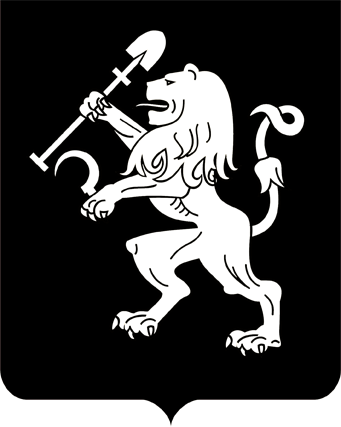 АДМИНИСТРАЦИЯ ГОРОДА КРАСНОЯРСКАПОСТАНОВЛЕНИЕО внесении изменений в постановление администрации города от 01.03.2012 № 86В целях обеспечения реализации мероприятия «Предоставление социальных выплат молодым семьям на приобретение (строительство) жилья за счет средств бюджета города» подпрограммы 2 «Усиление         социальной защищенности отдельных категорий граждан» муниципальной программы «Социальная поддержка населения города Красноярска» на 2017 год и плановый период 2018–2019 годов, утвержденной постановлением администрации города от 11.11.2016 № 648, руко-водствуясь ст. 41, 58, 59 Устава города Красноярска,  ПОСТАНОВЛЯЮ:1. Внести в постановление администрации города от 01.03.2012               № 86 «О порядке реализации мероприятий подпрограммы 2 «Усиление социальной защищенности отдельных категорий граждан» муни-ципальной программы «Социальная поддержка населения города Красноярска» на 2017 год и плановый период 2018–2019 годов в части предоставления социальных выплат молодым семьям на приобретение или строительство жилья» следующие изменения:1) в наименовании постановления, пункте 1 слово «мероприятий» заменить словами «мероприятия «Предоставление социальных выплат молодым семьям на приобретение (строительство) жилья за счет средств бюджета города»;2) приложение к постановлению изложить в редакции согласно приложению к настоящему постановлению.2. Настоящее постановление опубликовать в газете «Городские новости» и разместить на официальном сайте администрации города.3. Постановление вступает в силу со дня его официального опубликования.Глава города                                                        		  Э.Ш. АкбулатовПриложениек постановлениюадминистрации городаот ____________ №________«Приложениек постановлениюадминистрации городаот 01.03.2012 № 86ПОЛОЖЕНИЕо порядке реализации мероприятия «Предоставление социальных выплат молодым семьям на приобретение (строительство) жилья за счет средств бюджета города» подпрограммы 2 «Усиление социальной защищенности отдельных категорий граждан» муниципальной программы «Социальная поддержка населения города Красноярска» на 2017 год и плановый период 2018–2019 годов в части предоставления социальных выплат молодым семьям на приобретение или строительство жильяI. Общие положения1. Настоящее Положение о порядке реализации мероприятия «Предоставление социальных выплат молодым семьям на приобретение (строительство) жилья за счет средств бюджета города» подпрограм-            мы 2 «Усиление социальной защищенности отдельных категорий граждан» муниципальной программы «Социальная поддержка населения             города Красноярска» на 2017 год и плановый период 2018–2019 годов (далее – Положение) определяет порядок реализации мероприятий подпрограммы 2 «Усиление социальной защищенности отдельных категорий граждан» муниципальной программы «Социальная поддержка населения города Красноярска» на 2017 год и плановый период 2018– 2019 годов, утвержденной постановлением администрации города от 11.11.2016 № 648 (далее – муниципальная жилищная программа), а также порядок участия администрации города Красноярска в реализации мероприятия «Субсидии бюджетам муниципальных образований Красноярского края на предоставление социальных выплат молодым семьям на приобретение (строительство) жилья» подпрограммы «Улучшение жилищных условий отдельных категорий граждан» государственной программы Красноярского края «Создание условий для обеспечения доступным и комфортным жильем граждан», утвержденной постановлением Правительства Красноярского края от 30.09.2013 № 514-п (далее – государственная жилищная программа), в части предоставления социальных выплат молодым семьям на приобретение или строительство жилья.Государственная жилищная программа и муниципальная жилищная программа далее также именуются «жилищные программы».2. В рамках настоящего Положения предусматривается предоставление участникам жилищных программ дополнительных мер социальной поддержки в форме:1) социальной выплаты, предоставляемой молодой семье в рамках государственной жилищной программы;2) муниципальной социальной выплаты, предоставляемой молодой семье в рамках муниципальной жилищной программы.3. В настоящем Положении используются следующие понятия:1) молодая семья – молодая семья, выразившая желание участвовать в государственной жилищной программе или муниципальной жилищной программе, соответствующая критериям, установленным федеральными и (или) краевыми нормативными правовыми актами и (или) правовыми актами города по реализации жилищных программ, в том числе настоящим Положением, признанная нуждающейся в жилом помещении (улучшении жилищных условий), а также имеющая доходы, позволяющие получить кредит либо иные денежные средства, достаточные для оплаты расчетной (средней) стоимости жилья в части, превышающей размер предоставляемой социальной выплаты (далее – достаточные доходы или средства для участия в жилищных программах);2) заявитель – один из супругов (родитель в неполных семьях                  с детьми) в молодой семье, представляющий молодую семью в ходе           выполнения всех необходимых действий, связанных с участием в жилищных программах. Указанные действия могут также осуществляться иным уполномоченным лицом при наличии надлежащим образом оформленных полномочий;3) участник жилищных программ – молодая семья, признанная в установленном порядке участником государственной жилищной программы или муниципальной жилищной программы;4) список молодых семей – участников муниципальной жилищной программы, изъявивших желание получить муниципальную социальную выплату в планируемом году – перечень молодых семей, признанных в установленном порядке участниками муниципальной жилищной программы или в соответствии с пунктом 22 настоящего Положения относящихся к участникам муниципальной жилищной программы, изъявивших желание получить муниципальную социальную выплату в планируемом году. Указанный список формируется управлением учета и реализации жилищной политики администрации города и утверждается по форме согласно приложению 1 к настоящему Положению;5) уполномоченная финансово-кредитная организация (далее – Банк) – банк или иная организация, отвечающая критериям, установленным правовыми актами Российской Федерации, Красноярского края, города Красноярска, определяющими порядок предоставления                 и реализации социальных выплат, отобранная в установленном законом порядке для открытия и обслуживания лицевых банковских счетов семей – участников жилищных программ, используемых для зачисления социальных выплат, и действующая на условиях письменного соглашения, заключаемого в рамках реализации жилищных программ с главным управлением социальной защиты населения администрации города;6) соглашение – письменное соглашение, заключаемое в рамках реализации жилищных программ между главным управлением социальной защиты населения администрации города и Банком в целях предоставления и использования социальных выплат;7) социальная выплата на приобретение или строительство жилья (далее – социальная выплата) – бюджетные средства, предоставляемые молодым семьям:на оплату цены договора купли-продажи жилого помещения (квартиры) (за исключением средств, когда оплата цены договора                 купли-продажи предусматривается в составе цены договора с уполномоченной организацией на приобретение жилого помещения (квартиры) экономкласса на первичном рынке жилья);на осуществление последнего платежа в счет уплаты паевого взноса в полном размере, в случае если молодая семья или один из супругов в молодой семье является членом жилищного, жилищно-строительного, жилищного накопительного кооператива (далее – кооператив), после чего жилое помещение (квартира), приобретенное кооперативом для молодой семьи, переходит в собственность данной молодой семьи;на уплату первоначального взноса при получении жилищного кредита, в том числе ипотечного, или жилищного займа на приобретение жилого помещения (квартиры) или строительство индивидуального       жилого дома;на оплату договора с уполномоченной организацией на приобретение в интересах молодой семьи жилого помещения (квартиры) экономкласса на первичном рынке жилья, в том числе на оплату цены               договора купли-продажи жилого помещения (квартиры) (в случаях, когда это предусмотрено договором) и (или) оплату услуг указанной организации;для оплаты цены договора строительного подряда на создание объекта индивидуального жилищного строительства (далее – индивидуального жилого дома);на погашение основной суммы долга и уплаты процентов по жилищным кредитам, в том числе ипотечным, или жилищным займам              на приобретение жилого помещения или строительство жилого дома,             за исключением иных процентов, штрафов, комиссий, пеней за просрочку исполнения обязательств по этим кредитам или займам;8) муниципальная социальная выплата на приобретение или долевое строительство жилья (далее – муниципальная социальная выплата) – средства бюджета города Красноярска, предоставляемые молодым семьям:на приобретение по договору купли-продажи у физических и (или) юридических лиц жилого помещения (квартиры) в многоквартирном доме на территории города Красноярска;на оплату по заключенному с компанией-застройщиком договору участия в долевом строительстве многоквартирного дома высокой степени готовности на приобретение объекта долевого строительства – жилого помещения (квартиры) на территории города Красноярска;на оплату по заключенному с физическим и (или) юридическим лицом договору уступки права требования по договору участия в долевом строительстве многоквартирного дома высокой степени готовности на приобретение объекта долевого строительства – жилого помещения (квартиры) на территории города Красноярска;на оплату первоначального взноса при получении ипотечного жилищного кредита или займа на приобретение жилого помещения (квартиры) у физических и (или) юридических лиц по договору купли-продажи, на участие в долевом строительстве многоквартирного дома высокой степени готовности путем заключения договоров участия                    в долевом строительстве или уступки права требования, а также на погашение основной суммы долга и уплату процентов по этим ипотечным жилищным кредитам или займам, за исключением иных процентов, штрафов, комиссий, пеней за просрочку исполнения обязательств                  по этим кредитам или займам. Право использовать муниципальную социальную выплату на погашение основной суммы долга и уплату процентов по ипотечным жилищным кредитам или займам на приобретение или долевое строительство жилого помещения (квартиры) предоставляется молодым семьям – участникам муниципальной жилищной программы, признанным нуждающимися в жилом помещении (в улучшении жилищных условий) в соответствии с требованиями данной программы на момент заключения соответствующего кредитного договора (договора займа);на осуществление последнего платежа в счет уплаты паевого взноса в полном размере, в случае если молодая семья или один из супругов в молодой семье является членом жилищного, жилищно-строительного, жилищного накопительного кооператива (далее – кооператив), после чего жилое помещение (квартира), приобретенное кооперативом для молодой семьи, переходит в собственность данной молодой семьи;9) социальная выплата и муниципальная социальная выплата в тексте настоящего Положения далее также именуются «социальные выплаты».Нецелевое использование молодой семьей предоставленной ей социальной выплаты или муниципальной социальной выплаты не допускается. В случае нецелевого использования участником жилищных программ социальные выплаты подлежат возврату;10) свидетельство о праве на получение социальной выплаты на приобретение жилого помещения или строительство индивидуального жилого дома, а также свидетельство о выделении муниципальной социальной выплаты на приобретение (долевое строительство) жилья (далее – Свидетельство) – именной документ, не являющийся ценной бумагой, который в соответствии с условиями государственной жилищной программы удостоверяет право молодой семьи – участника государственной жилищной программы на получение социальной выплаты или в соответствии с муниципальной жилищной программой и настоящим Положением удостоверяет право молодой семьи – участника муниципальной жилищной программы на получение муниципальной социальной выплаты. Порядок оформления, предоставления и погашения Свидетельств регулируется соответствующими федеральными и краевыми нормативными правовыми актами, настоящим Положением и иными правовыми актами города.Размер социальных выплат рассчитывается на дату выдачи Свидетельства, утверждается распоряжением администрации города, указывается в Свидетельстве и остается неизменным в течение всего срока действия Свидетельства;11) жилищная комиссия при администрации города Красноярска (далее – Комиссия) – комиссия, созданная при администрации города               и выполняющая следующие функции в рамках реализации жилищных программ:принятие решения о признании либо об отказе в признании молодой семьи участником государственной жилищной программы или муниципальной жилищной программы;утверждение списка молодых семей – участников государственной жилищной программы, изъявивших желание получить социальную выплату в планируемом году;утверждение списка молодых семей – участников муниципальной жилищной программы, изъявивших желание получить муниципальную социальную выплату в планируемом году;утверждение списков молодых семей – получателей социальных выплат в рамках жилищных программ;принятие решений о внесении изменений в списки молодых семей – участников жилищных программ, списки получателей социальных выплат в рамках жилищных программы;принятие решения о замене Свидетельства, а также о продлении срока действия Свидетельства, но не более чем на 30 дней;принятие решения об исключении молодых семей из числа участников жилищных программ.На основании решения Комиссии издается соответствующее распоряжение администрации города (за исключением случаев принятия Комиссией решения об отказе в признании молодой семьи участником жилищных программы);12) компания-застройщик – юридическое лицо независимо от его организационно-правовой формы, имеющее в собственности или на праве аренды земельный участок для строительства на этом земельном участке многоквартирных домов и (или) иных объектов недвижимости жилого назначения на основании полученного разрешения на строительство и привлекающее денежные средства участников долевого строительства в соответствии с Федеральным законом от 30.12.2004     № 214-ФЗ «Об участии в долевом строительстве многоквартирных домов и иных объектов недвижимости и о внесении изменений в некоторые законодательные акты Российской Федерации»;13) многоквартирный дом высокой степени готовности – дом,               в котором на момент заключения семьей – участником муниципальной жилищной программы договора участия в долевом строительстве или договора уступки права требования начаты работы по внутренней отделке мест общего пользования и квартир, а также завершены следующие работы:строительно-монтажные работы по возведению коробки здания (фундаменты, стены, перегородки, перекрытия, фасад, крыша);выполнен тепловой контур здания (выполнено остекление, установлены входные двери);работы по монтажу внутренних инженерных сетей;работы по монтажу наружных инженерных сетей.Все указанные характеристики многоквартирного дома высокой степени готовности должны содержаться в заключаемых молодой                  семьей – участником муниципальной жилищной программы договорах участия в долевом строительстве многоквартирного дома высокой степени готовности или договорах уступки права требования по договору участия в долевом строительстве многоквартирного дома высокой степени готовности. В случае если молодая семья использует муниципальную социальную выплату на погашение основной суммы долга и уплату процентов по ипотечным жилищным кредитам или займам, полученным на участие в долевом строительстве путем заключения договоров участия в долевом строительстве или уступки права требования, и на момент получения муниципальной социальной выплаты зарегистрировала право собственности на данный объект недвижимого имущества, наличие в договоре характеристик многоквартирного дома высокой степени готовности в заключенном молодой семьей – участником муниципальной жилищной программы договоре участия в долевом строительстве или договоре уступки права требования по договору участия в долевом строительстве не требуется;14) управление учета и реализации жилищной политики администрации города (далее – управление учета и реализации жилищной политики) – уполномоченный орган администрации города Красноярска, выполняющий в рамках реализации жилищных программ следующие функции:в течение года осуществляет консультативный прием молодых семей по вопросам участия в жилищных программах;в период с 1 января до 1 июля года, предшествующего планируемому, осуществляет прием заявлений молодых семей на участие в государственной жилищной программе и включении в список молодых семей – участников государственной жилищной программы, изъявивших желание получить социальную выплату в планируемом году;в период с 1 июля до 1 ноября (включительно) года, предшествующего планируемому, осуществляет прием заявлений молодых семей об участии в муниципальной жилищной программе и включении в список молодых семей – участников муниципальной жилищной программы, изъявивших желание получить муниципальную социальную выплату в планируемом году;осуществляет проверку документов, предоставленных молодыми семьями для участия в  жилищных программах;выносит на обсуждение Комиссии вопрос о признании молодой семьи участником (исключении из числа участников) государственной жилищной программы или муниципальной жилищной программы;в установленный срок уведомляет молодую семью о признании либо об отказе в признании молодой семьи участником государственной жилищной программы или муниципальной жилищной программы;в порядке, установленном государственной жилищной программой, формирует списки молодых семей – участников государственной жилищной программы, изъявивших желание получить социальную выплату в планируемом году;формирует список молодых семей – участников муниципальной жилищной программы, изъявивших желание получить муниципальную социальную выплату в планируемом году;формирует списки молодых семей – получателей социальных выплат в рамках жилищных программы;оформляет и выдает участникам жилищных программ Свидетельства; информирует участников жилищных программ о порядке и условиях получения и использования социальных выплат;предоставляет в уполномоченный орган Правительства Красноярского края отчеты об использовании средств городского, краевого и федерального бюджетов, выделенных на предоставление социальных              выплат по государственной жилищной программе, по установленной форме;осуществляет деятельность по реализации жилищных программ на территории города Красноярска, в том числе по получению средств на финансирование государственной жилищной программы из федерального и краевого бюджетов;осуществляет организацию деятельности по проведению открытого конкурса по отбору Банков;информирует население через средства массовой информации                о порядке и условиях участия молодых семей в жилищных программах;осуществляет иные функции в соответствии с федеральными, краевыми нормативными правовыми актами, правовыми актами города, настоящим Положением, регламентирующими реализацию жилищных программ;15) департамент финансов администрации города (далее – департамент финансов) – орган администрации города Красноярска,                  осуществляющий перечисление главному управлению социальной                  защиты населения администрации города средств, направляемых на финансирование социальных выплат молодым семьям – участникам жилищных программ, контроль за целевым использованием средств бюджета города, направляемых на реализацию мероприятий жилищных программ;16) главное управление социальной защиты населения администрации города (далее – главное управление социальной защиты населения) – орган администрации города Красноярска, осуществляющий перечисление социальных выплат на лицевые банковские счета семей – участников жилищных программ, а также возврат средств социальных выплат в случае их неиспользования (полностью или частично) либо нецелевого использования;17) администрация района в городе Красноярске (далее – районная администрация) – уполномоченный орган администрации города,                     в рамках реализации жилищных программ выполняющий следующие функции:в течение года осуществляет консультативный прием молодых семей по вопросам участия в жилищных программах;принимает документы для признания молодых семей нуждающимися в жилом помещении и имеющими достаточные доходы или средства для участия в государственной жилищной программе в порядке, установленном федеральными, краевыми нормативными правовыми  актами, правовыми актами города, проверяет данные документы,                  заверяет их;в случае предоставления молодыми семьями документов, достоверность которых вызывает сомнение (нечеткая печать, печать неустановленного образца, отсутствие расшифровки подписи, исправления, ошибки и др.), осуществляет их дополнительную проверку. Запросы                 в соответствующие органы направляются не позднее пяти рабочих дней с даты предоставления гражданином заявления и необходимых доку-ментов;запрашивает документы у органов и организаций, участвующих                  в предоставлении государственных и муниципальных услуг, если такие документы находятся в распоряжении этих органов и организаций в соответствии с федеральными, краевыми нормативными правовыми актами, правовыми актами города, в случаях, установленных настоящим Положением;принимает документы, подтверждающие произошедшие в составе молодой семьи изменения, на основании которых принимает решение                     о внесении соответствующих изменений в решение районной администрации о признании молодой семьи нуждающейся в жилом помещении и имеющей достаточные доходы или средства для участия в государственной программе или муниципальной жилищной программе;принимает решения о признании молодых семей нуждающимися       в жилом помещении и имеющими достаточные доходы или средства для участия в государственной жилищной программе в порядке, установленном федеральными, краевыми нормативными правовыми актами, правовыми актами города, в том числе настоящим Положением;возвращает молодым семьям пакет документов, представленный             в районную администрацию для признания нуждающимися в жилом помещении и имеющими достаточные доходы или средства для участия в государственной жилищной программе (в том числе запрашиваемые районной администрацией самостоятельно, без участия молодой семьи), а также для подтверждения произошедших в составе молодой семьи изменений;по запросу управления учета и реализации жилищной поли-                    тики направляет документы, подтверждающие признание молодых              семей нуждающимися в жилом помещении и имеющими достаточные доходы или средства для участия в государственной жилищной программе или муниципальной жилищной программе, а также надлежащим образом заверенные копии документов, предоставленные в районную администрацию (в том числе запрашиваемые районной администрацией самостоятельно, без участия молодой семьи);осуществляет автоматизированный учет молодых семей, состоящих на учете нуждающихся в жилом помещении (улучшении жилищных условий) и имеющих достаточные доходы или средства для участия в жилищных программах, посредством автоматизированной информационной системы «Обеспечение жильем молодых семей»;осуществляет иные функции в соответствии с федеральными, краевыми нормативными правовыми актами, правовыми актами города, настоящим Положением, регламентирующими реализацию жилищных программ.4. Критерии, которым должна соответствовать молодая семья                для участия в государственной жилищной программе, устанавливаются нормами федеральных, краевых нормативных правовых актов и правовых актов города, в том числе настоящего Положения, регламентирующих реализацию государственной жилищной программы.5. Право на участие в муниципальной жилищной программе с целью получения муниципальной социальной выплаты имеют молодые семьи, отвечающие следующим критериям:члены молодой семьи являются гражданами Российской Федерации;члены молодой семьи имеют регистрацию по месту постоянного жительства на территории города Красноярска;возраст каждого из супругов в молодой семье либо одного родителя в неполных семьях с детьми не достиг 40 лет на дату обращения в управление учета и реализации жилищной политики с письменным заявлением на участие в муниципальной жилищной программе;молодая семья принята на учет в качестве нуждающейся в улучшении жилищных условий до 01.03.2005 года или принята на учет в качестве нуждающейся в жилом помещении в соответствии со статьями 51, 52 Жилищного кодекса Российской Федерации, настоящим Положением в период с 01.03.2005 до 31.05.2017 (включительно);молодая семья признана имеющей достаточные доходы или средства для участия в жилищных программах;члены молодой семьи на момент обращения с заявлением на участие в муниципальной жилищной программе не являются участниками других целевых жилищных программ по обеспечению жильем молодых семей, полностью или частично финансируемых из средств бюджета города.К членам молодой семьи относятся: супруги (мать или отец в неполных семьях с детьми), дети (в том числе усыновленные (удочеренные), не достигшие возраста 18 лет на дату обращения в управление учета и реализации жилищной политики с письменным заявлением на участие в муниципальной жилищной программе.6. В рамках реализации государственной жилищной программы молодым семьям – участникам государственной жилищной программы на условиях софинансирования из федерального и краевого бюджетов за счет средств бюджета города предоставляются дополнительные меры социальной поддержки в форме социальной выплаты на приобретение или строительство жилья в размере, устанавливаемом условиями государственной жилищной программы.II. Порядок признания молодой семьи нуждающейся в жилом помещении, а также имеющей достаточные доходы или средства для участия в государственной жилищной программе7. Необходимым условием для признания молодой семьи участником государственной жилищной программы или муниципальной жилищной программы является наличие у всех членов молодой семьи регистрации по месту жительства на территории муниципального образования города Красноярска (за исключением членов семьи, не являющихся гражданами Российской Федерации), а также признание молодой семьи нуждающейся в жилом помещении и имеющей достаточные доходы или средства для участия в жилищных программах (в рамках муниципальной жилищной программы до 31.05.2017 включительно).              В случае если молодая семья не признана нуждающейся в жилом помещении и имеющей достаточные доходы или средства для участия                       в жилищных программах, она не может быть признана участником государственной жилищной программы или муниципальной жилищной программы. Признание молодых семей нуждающимися в жилом помещении и имеющими достаточные доходы или средства для участия в муниципальной жилищной программе после 31.05.2017 не осуществляется, за исключением случаев, когда заявление о признании молодой семьи нуждающейся в жилом помещении и имеющей достаточные доходы или средства для участия в муниципальной жилищной программе и все необходимые для этого документы, установленные настоящим Положением, предоставлены молодой семьей в районную администрацию в срок до 31.05.2017 (включительно). В этом случае районная администрация рассматривает представленные документы и принимает решение в порядке, предусмотренном пунктами 9–16 настоящего Положения.  8. В целях признания молодой семьи нуждающейся в жилом помещении для участия в государственной жилищной программе заявитель обращается в районную администрацию по месту своего жительства (регистрации) либо по месту жительства молодой семьи (в случае если все члены молодой семьи зарегистрированы по одному адресу) с соответствующим заявлением, а также необходимыми документами.Перечень документов, необходимых для признания молодой семьи нуждающейся в жилом помещении:1) копии документов, удостоверяющих личность каждого члена молодой семьи;2) копии документов, подтверждающих родственные отношения между членами молодой семьи (свидетельство о браке, свидетельство             о рождении ребенка либо документы, подтверждающие усыновление (удочерение) ребенка, либо судебный акт);3) выписка из домовой книги и финансово-лицевого счета по месту жительства (регистрации) всех членов молодой семьи в городе Красноярске. В случае если в период, не превышающий пяти лет, предшествующих дате обращения с заявлением о признании молодой семьи нуждающейся в жилом помещении, кто-либо из членов молодой семьи проживал в другом жилом помещении на территории города Красноярска либо в другом населенном пункте, выписка из домовой книги                        и финансово-лицевого счета представляются также с предыдущего места жительства.В случае если члены молодой семьи имеют (имели) регистрацию по месту жительства в частном секторе, предоставляется только выписка из домовой книги либо копия домовой книги (при отсутствии возможности предоставить выписку из домовой книги).В случае если один из супругов в молодой семье не является гражданином Российской Федерации, в отношении данного лица предоставляются документы, подтверждающие законность пребывания                       на территории муниципального образования города Красноярска;4) документы о наличии (отсутствии) на праве собственности жилых помещений на всех членов молодой семьи (включая несовершеннолетних детей, родившихся до 01.01.1999), выданные организациями технической инвентаризации соответствующих населенных пунктов, на территории которых кто-либо из членов молодой семьи имел постоянную регистрацию по месту жительства до указанной даты (при условии, что сведения о такой регистрации содержатся в документах, предоставляемых молодой семьей в целях признания нуждающейся в жилом помещении для участия в государственной жилищной программе).В случае отсутствия сведений о регистрации по месту жительства членов молодой семьи до 01.01.1999 в документах, предоставляемых молодой семьей, необходимо предоставление документов                                 о наличии (отсутствии) на праве собственности жилых помещений                  у членов молодой семьи (включая несовершеннолетних детей, родившихся до 01.01.1999), выданных организациями технической инвентаризации того населенного пункта, на территории которого                 данные члены семьи (включая несовершеннолетних детей, родившихся до 01.01.1999) были впервые зарегистрированы по месту                     жительства.Члены молодой семьи, получившие гражданство Российской Федерации и впервые зарегистрированные по месту жительства на территории Российской Федерации после 01.01.1999 (при условии письменного подтверждения данного факта) документы, указанные в настоящем подпункте не предоставляют;5) сведения об имеющихся и имевшихся объектах недвижимого имущества на территории Российской Федерации на праве собственности на всех членов молодой семьи, включая несовершеннолетних детей, из органа, осуществляющего государственный кадастровый учет и государственную регистрацию прав. В случае изменения фамилии, имени и (или) отчества кем-либо из членов молодой семьи указанные документы предоставляются (запрашиваются) также на прежние фамилию, имя и (или) отчество;6) копии документов, подтверждающих право собственности либо право пользования жилым помещением (помещениями), находящимся (находящимися) в собственности или в пользовании членов молодой семьи (копии свидетельств о государственной регистрации права собственности на приобретенное жилое помещение или выписки из Единого государственного реестра недвижимости, подтверждающие факт приобретения жилого помещения в собственность всех членов молодой семьи, договор найма, договор социального найма, поднайма, договор безвозмездного пользования и т.п.).Документы, указанные в подпункте 5 настоящего пункта, запрашиваются районной администрацией самостоятельно. Заявитель вправе предоставить документы, указанные в подпункте 5 настоящего пункта, по собственной инициативе.Документы, указанные в подпунктах 3, 5 настоящего пункта, должны быть получены в срок, не превышающий 15 дней, предшествующих дате обращения с заявлением о признании молодой семьи нуждающейся в жилом помещении.Предоставляемые копии документов (при предъявлении оригиналов), а также документы, полученные районной администрацией в электронном виде в рамках электронного межведомственного взаимодействия, заверяются уполномоченными должностными лицами районных администраций. Допускается предоставление заявителем нотариально заверенных копий документов.9. Районная администрация осуществляет признание молодых             семей нуждающимися в жилом помещении для участия в государственной жилищной программе в соответствии с нормами федеральных, краевых нормативных правовых актов и правовых актов города, в том числе настоящего Положения, регламентирующих реализацию программы. При этом признание молодых семей малоимущими не требуется.10. Определение нуждаемости молодой семьи в жилом помещении  для участия в государственной жилищной программе производится следующим образом:1) в случае если члены молодой семьи зарегистрированы по месту постоянного жительства в жилых помещениях, в которых они являются единственными собственниками либо нанимателями по договорам социального найма, определение нуждаемости молодой семьи в жилых помещениях производится исходя из общей площади данных жилых помещений пропорционально количеству членов молодой семьи независимо от количества граждан, состоящих в данных помещениях на регистрационном учете;2) в случае если члены молодой семьи зарегистрированы по месту жительства в жилых помещениях, в которых они являются участниками общей долевой собственности либо членами семьи нанимателя по договорам социального найма,  определение нуждаемости молодой семьи в жилых помещениях производится исходя из общей площади данных жилых помещений пропорционально количеству граждан, являющихся участниками общей долевой собственности на данные жилые помещения либо нанимателями (членами семьи нанимателя) данных жилых помещений и состоящих в данных жилых помещениях на регистрационном учете;3) в случае если члены молодой семьи зарегистрированы по месту жительства в жилых помещениях, находящихся в собственности либо предоставленных по договорам социального найма только гражданам, не относящимся к членам семьи, установленным статьей 31 Жилищного кодекса Российской Федерации, и не являются собственниками каких-либо жилых помещений (участниками общей долевой собственности) либо нанимателями по договорам социального найма каких-либо других жилых помещений, общая площадь таких жилых помещений по месту жительства членов молодой семьи при расчете нуждаемости молодой семьи в жилых помещениях не учитывается;  4) в случае если члены молодой семьи зарегистрированы по месту жительства в жилых помещениях, в которых  собственниками, нанимателями по договорам социального найма являются члены их семьи, установленные статьей 31 Жилищного кодекса Российской Федерации, и не являются собственниками жилых помещений (участниками общей долевой собственности), определение нуждаемости молодой семьи производится исходя из общей площади жилых помещений, в которых члены молодой семьи зарегистрированы по месту жительства, пропорционально количеству граждан, являющихся собственниками (нанимателями) данных жилых помещений и состоящих в данных жилых помещениях на регистрационном учете;5) в случае если члены молодой семьи являются собственниками (участниками общей долевой собственности) жилых помещений, в которых они не зарегистрированы по месту жительства, и при этом члены молодой семьи зарегистрированы по месту жительства в жилых помещениях, в которых собственниками или нанимателями по договорам социального найма являются члены семьи, установленные статьей 31 Жилищного кодекса Российской Федерации, определение нуждаемости молодой семьи производится исходя из общей площади жилых помещений (долей в праве общей долевой собственности на жилые помещения), находящихся в собственности членов молодой семьи и общей площади жилых помещений, в которых члены молодой семьи зарегистрированы по месту жительства, пропорционально общему количеству граждан, являющихся собственниками данных жилых помещений либо нанимателями по договорам социального найма, в которых члены молодой семьи зарегистрированы по месту жительства, и граждан, состоящих в данных помещениях на регистрационном учете; 6) в случае если члены молодой семьи являются собственниками (участниками общей долевой собственности) жилых помещений, в которых они не зарегистрированы по месту жительства, и при этом члены молодой семьи зарегистрированы по месту жительства в жилых помещениях, в которых собственниками или нанимателями по договорам социального найма, являются граждане, не относящиеся к членам молодой семьи и членам семьи, установленным статьей 31 Жилищного кодекса Российской Федерации, определение нуждаемости молодой семьи производится исходя из общей площади жилых помещений (долей в праве общей долевой собственности на жилые помещения), находящихся в собственности членов молодой семьи пропорционально количеству членов молодой семьи. При этом площадь жилых помещений, в которых члены молодой семьи зарегистрированы по месту жительства, в расчет не принимается.В случае возникновения ситуации, при которой расчет нуждаемости необходимо производить в отношении каждого члена молодой семьи отдельными из вышеперечисленных способов, такой расчет производится несколькими соответствующими сложившейся ситуации способами одновременно.11. Молодые семьи, члены в которых с намерением приобретения права быть признанными нуждающимися в жилых помещениях             совершили действия, в результате которых такие граждане могут быть                признаны нуждающимися в жилых помещениях, принимаются на учет                   в качестве нуждающихся в жилых помещениях не ранее чем через                 пять лет со дня совершения указанных действий.Перечень действий, которые могут либо не могут быть отнесены                к повлекшим намеренное ухудшение жилищных условий, предусмотрен статьей 4 Закона Красноярского края от 23.05.2006 № 18-4751 «О порядке ведения органами местного самоуправления учета граждан в качестве нуждающихся в жилых помещениях, предоставляемых по договорам социального найма на территории края» (далее – Закон края).12. Отказ в признании молодой семьи нуждающейся в жилом помещении для участия в государственной жилищной программе осуществляется в случаях, если:1) молодая семья не соответствует критериям, установленным нормами федеральных, краевых нормативных правовых актов и правовых актов города, в том числе настоящего Положения, для участия               в государственной жилищной программе;2) не предоставлены предусмотренные пунктом 8 настоящего Положения документы, обязанность по представлению которых возложена на заявителя;3) ответ органа государственной власти, органа местного самоуправления либо подведомственной органу государственной власти или органу местного самоуправления организации на межведомственный запрос свидетельствует об отсутствии документа и (или) информации, необходимых для признания молодой семьи нуждающейся в жилом помещении для участия в государственной жилищной программе, если соответствующий документ не был предоставлен заявителем по собственной инициативе, за исключением случаев, если отсутствие таких запрашиваемых документов или информации в распоряжении таких органов или организаций подтверждает право соответствующей молодой семьи быть признанной нуждающейся в жилом помещении для участия в государственной жилищной программе;4) предоставлены документы, которые не подтверждают право соответствующей молодой семьи быть признанной нуждающейся в жилом помещении для участия в государственной жилищной программе;5) не истек пятилетний срок со дня совершения действий, повлекших намеренное ухудшение жилищных условий, в соответствии со статьей 4 Закона края. 13. Молодая семья снимается с учета в качестве нуждающейся               в жилых помещениях для участия в жилищных программах в случаях:1) получения кем-либо из членов молодой семьи в установленном порядке от органа государственной власти или органа местного самоуправления бюджетных средств на приобретение или строительство жилого помещения;2) выезда кого-либо из членов молодой семьи на постоянное                жительство в другое муниципальное образование;3) выявления недостоверных сведений в предоставленных доку-ментах;4) подачи молодой семьей заявления о снятии с учета в качестве нуждающейся в жилых помещениях для участия в государственной жилищной программе или муниципальной жилищной программе и об исключении из числа участников государственной жилищной программы или муниципальной жилищной программы;5) расторжения брака молодой семьей, не имеющей детей;6) утраты членами молодой семьи оснований, дающих право              состоять на учете нуждающихся в жилых помещениях для участия              в жилищных программах, в том числе нуждаемости;7) выявления факта несоответствия условиям жилищных программ либо невыполнения условий жилищных программ, в соответствии с которыми молодая семья была признана участником государственной жилищной программы или муниципальной жилищной программы.14. Признание молодых семей имеющими достаточные доходы или средства для участия в государственной жилищной программе осуществляется районной администрацией по месту постоянного жительства (постоянной регистрации) членов молодой семьи в соответствии с Законом Красноярского края от 06.10.2011 № 13-6224 «О порядке и условиях признания молодой семьи имеющей достаточные доходы, позволяющие получить кредит, либо иные денежные средства для оплаты расчетной (средней) стоимости жилья в части, превышающей размер предоставляемой социальной выплаты на приобретение жилья или строительство индивидуального жилого дома». 15. Районная администрация в течение 30 дней с даты обращения молодой семьи принимает решение о признании (либо отказе в признании) ее нуждающейся в жилом помещении, а также имеющей достаточные доходы или иные денежные средства для участия в государственной жилищной программе и направляет заявителю письменное уведомление о принятом решении.16. В течение 5 дней с даты принятия решения о признании молодой семьи нуждающейся в жилом помещении, а также имеющей достаточные доходы или средства для участия в государственной жилищной программе либо о внесении изменений в решение районной администрации о признании молодой семьи нуждающейся в жилом помещении и имеющей достаточные доходы или средства для участия в жилищных программах районная администрация возвращает заявителю предоставленные молодой семьей с целью признания нуждающейся в жилом                помещении, а также имеющей достаточные доходы или иные денежные средства для участия в государственной жилищной программе документы (в том числе запрашиваемые районной администрацией самостоятельно без участия молодой семьи), а также выдает документы, подтверждающие признание (либо отказ в признании) молодой семьи нуждающейся в жилом помещении и имеющей достаточные доходы или средства для участия в государственной жилищной программе либо подтверждающие внесение изменений в решение районной администрации о признании молодой семьи нуждающейся в жилом помещении и имеющей достаточные доходы или средства для участия в жилищных программах.III. Порядок участия молодых семей в жилищных программах  17. Участие молодых семей в государственной жилищной программе осуществляется в соответствии с нормативными правовыми актами Красноярского края, регламентирующими порядок реализации программы, настоящим Положением, а также иными федеральными, краевыми нормативными правовыми актами, правовыми актами города.Признание молодых семей участниками государственной жилищной программы, исключение молодых семей из числа участников государственной жилищной программы, а также включение их в списки (исключение из списков) участников государственной жилищной программы, изъявивших желание получить социальную выплату в планируемом году, осуществляется администрацией города на основании решения Комиссии посредством издания распоряжения администрации города.18. Прием заявлений для участия в государственной жилищной программе осуществляется управлением учета и реализации жилищной политики в период с 1 января до 1 июля года, предшествующего планируемому. 19. В целях участия молодой семьи в муниципальной жилищной программе заявитель либо иное уполномоченное лицо при наличии надлежащим образом оформленных полномочий в период с 1 июля                  до 1 ноября (включительно) года, предшествующего планируемому, представляет в управление учета и реализации жилищной политики заявление на участие в муниципальной жилищной программе по форме согласно приложению 2 к настоящему Положению.К заявлению на участие в муниципальной жилищной программе прилагаются:1) документы, перечисленные в пункте 8 настоящего Положения;2) решение (выписка из решения) о принятии молодой семьи на учет граждан в качестве нуждающейся в улучшении жилищных условий до 01.03.2005 либо о признании молодой семьи нуждающейся в жилом помещении после 01.03.2005 по тем же основаниям, которые установлены статьей 51 Жилищного кодекса Российской Федерации, для признания граждан нуждающимися в жилых помещениях, предоставляемых по договорам социального найма, либо признании молодой семьи нуждающейся в жилом помещении для участия в жилищных программах, установленных настоящим Положением, полученное не позднее 31.05.2017;3) документы, послужившие основанием признания молодой семьи имеющей достаточные доходы или средства для участия в жилищных программах;4) решение (выписка из решения) районной администрации о признании молодой семьи имеющей достаточные доходы или средства для участия в жилищных программах, полученное в соответствии с пун-             том 7 настоящего Положения.Для подтверждения права на включение в список молодых семей – участников муниципальной жилищной программы, изъявивших желание получить муниципальную социальную выплату в планируемом году, в порядке, предусмотренном подпунктом 1 пункта 24 настоящего Положения, молодая семья представляет в управление учета и реализации жилищной политики справку (справки) с места работы о стаже работы и надлежащим образом заверенную копию трудовой книжки.Участие в муниципальной жилищной программе является добровольным.20. В случае если молодая семья на момент обращения с заявлением на участие в муниципальной жилищной программе заключила ипотечный кредитный договор (договор займа) на приобретение или строительство жилья, соответствующего требованиям муниципальной жилищной программы, и планирует использовать муниципальную социальную выплату на погашение данного ипотечного кредита, то документы, указанные в подпунктах 3, 4 пункта 19 настоящего Положения, не предоставляются. При этом кроме документов, указанных в пункте 8 настоящего Положения, и решения (выписки из решения) районной администрации о признании молодой семьи нуждающейся в жилом помещении (улучшении жилищных условий) для участия в жилищных программах заявитель представляет:1) ипотечный кредитный договор (договор займа) на приобретение или строительство жилья (в подлинном экземпляре и копии);2) документы (в подлинном экземпляре и копии), подтверждающие право собственности на жилое помещение, приобретенное (построенное) молодой семьей с использованием средств ипотечного жилищного кредита (займа) и оформленное в общую собственность всех членов молодой семьи, либо зарегистрированные в установленном законом порядке и оплаченные с использованием средств ипотечного жилищного кредита (займа): договор участия в долевом строительстве многоквартирного дома высокой степени готовности или договор уступки права требования по договору участия в долевом строительстве многоквартирного дома высокой степени готовности;3) справку кредитора (заимодавца) о сумме остатка основного долга и сумме задолженности по выплате процентов за пользование ипотечным жилищным кредитом (займом) на момент обращения.Представляемые копии документов при предъявлении оригиналов заверяются уполномоченными должностными лицами управления учета и реализации жилищной политики. Допускается представление заявителем нотариально заверенных копий документов.21. Основаниями для отказа в признании молодой семьи участником муниципальной жилищной программы являются:1) несоответствие молодой семьи требованиям муниципальной жилищной программы;2) непредставление или представление не в полном объеме молодой семьей документов, указанных в пунктах 19, 20 настоящего Положения;3) недостоверность сведений, содержащихся в представленных документах;4) получение молодой семьей на момент обращения с заявлением об участии в муниципальной жилищной программе средств федерального, краевого или местного бюджетов на приобретение или строительство жилья, а также ранее реализованное право на улучшение жилищных условий с использованием социальной выплаты или иной формы государственной поддержки за счет бюджетных средств;5) участие членов молодой семьи на момент обращения с заявлением на участие в муниципальной жилищной программе в других целевых жилищных программах по обеспечению жильем молодых семей полностью или частично финансируемых из средств бюджета города;6) установленное в ходе рассмотрения представленных документов отсутствие у молодой семьи нуждаемости в жилом помещении;7) установленное в ходе рассмотрения представленных документов отсутствие у молодой семьи достаточных доходов или средств для участия в жилищных программах.22. Управление учета и реализации жилищной политики рассматривает представленные с целью участия в государственной жилищной программе или муниципальной жилищной программе документы и выносит на рассмотрение Комиссии вопрос о признании молодой семьи участником государственной жилищной программы или муниципальной жилищной программы.В случае наличия сомнений в достоверности представленных заявителем документов должностные лица управления учета и реализации жилищной политики проводят дополнительную проверку указанных документов путем направления запросов в соответствующие органы и организации.Общий срок рассмотрения заявления об участии в муниципальной жилищной программе составляет не более 30 дней с даты подачи данного заявления с приложением необходимых документов в управление учета и реализации жилищной политики.В случае признания молодой семьи соответствующей критериям государственной жилищной программы или муниципальной жилищной программы Комиссия принимает решение о признании молодой семьи участником государственной жилищной программы или муниципальной жилищной программы. На основании решения Комиссии издается правовой акт администрации города.Уведомление о принятом решении направляется заявителю в течение 5 рабочих дней с даты издания указанного правового акта.Признание молодой семьи участником муниципальной жилищной программы осуществляется один раз на весь срок действия муниципальной жилищной программы. При этом достижение членами семьи предельного возраста для участия в муниципальной жилищной программе, установленного пунктом 5 настоящего Положения, не является основанием для исключения молодой семьи из числа участников муниципальной жилищной программы.Молодые семьи, признанные участниками городской целевой программы «Молодой красноярской семье – доступное жилье» на 2012–2015 годы, утвержденной постановлением администрации города Красноярска от 11.10.2011 № 408,  участниками подпрограммы 2 «Социальная поддержка семей, имеющих детей» муниципальной программы «Развитие системы социальной защиты населения города Красноярска» на 2014 год и плановый период 2015–2016 годов, утвержденной постановлением администрации города от 12.11.2013 № 649, подпрограммы 2 «Усиление социальной защищенности отдельных категорий граждан» муниципальной программы «Социальная поддержка населения города Красноярска» на 2015 год и плановый период 2016–2017 годов, утвержденной постановлением администрации города от 14.11.2014 № 739, подпрограммы 2 «Усиление социальной защищенности отдельных категорий граждан» муниципальной программы «Социальная поддержка населения города Красноярска» на 2016 год и плановый период 2017–2018 годов, утвержденной постановлением администрации города               от 11.11.2015 № 706, но не получившие муниципальные социальные выплаты, считаются участниками муниципальной жилищной программы. При этом достижение членами семьи предельного возраста для участия в муниципальной жилищной программе, установленного пунк-              том 5 настоящего Положения, не является основанием для отказа в признании вышеуказанных молодых семей участниками муниципальной жилищной программы.Основанием для исключения молодой семьи из числа участников муниципальной жилищной программы (снятия с учета нуждающихся                      в жилом помещении (в улучшении жилищных условий) является:1) получение и реализация социальной выплаты либо муниципальной социальной выплаты на приобретение или строительство жилья кем-либо из членов молодой семьи;2) переезд в другое муниципальное образование на постоянное место жительства;3) выявление недостоверных сведений в представленных документах;4) письменный отказ молодой семьи от участия в муниципальной жилищной программе;5) расторжение брака молодой семьей, не имеющей детей;6) утрата молодой семьей нуждаемости в жилых помещениях                 (в улучшении жилищных условий);7) выявление факта несоответствия условиям муниципальной жилищной программы либо невыполнения условий муниципальной жилищной программы, в соответствии с которыми молодая семья была признана участником муниципальной жилищной программы;8) получение молодой семьей средств федерального, краевого или местного бюджетов на приобретение или строительство жилья и улучшение своих жилищных условий при помощи указанной выплаты,               а также ранее реализованное право на улучшение жилищных условий              с использованием социальной выплаты или иной формы государственной поддержки за счет бюджетных средств.Решение об исключении молодой семьи из числа участников государственной жилищной программы или муниципальной жилищной программы принимается Комиссией. На основании решения Комиссии издается правовой акт администрации города.Решение о снятии молодой семьи с учета нуждающихся в жилом помещении (в улучшении жилищных условий) принимается районной администрацией.23. Ежегодно до 31 декабря (включительно) года, предшествующего планируемому, управление учета и реализации жилищной политики администрации города формирует список молодых семей – участников муниципальной жилищной программы, изъявивших желание получить муниципальную социальную выплату в планируемом году (далее – список молодых семей, изъявивших желание получить муниципальную социальную выплату в планируемом году), по форме согласно приложению 1 к настоящему Положению. 24. Список молодых семей, изъявивших желание получить муниципальную социальную выплату в планируемом году, формируется из молодых семей, признанных участниками (являющимися участниками     в соответствии с пунктом 22 настоящего Положения) муниципальной жилищной программы и обратившихся до 1 ноября (включительно) года, предшествующего планируемому, с заявлениями на включение                     в список молодых семей, изъявивших желание получить муниципальную социальную выплату в планируемом году, по форме согласно приложению 3 к настоящему Положению исходя из даты принятия решения о признании молодых семей нуждающимися в жилых помещениях (улучшении жилищных условий) в следующем порядке:1) в первую очередь молодые семьи, основным местом работы супругов или одного из супругов либо родителя в неполных семьях               с детьми являются:муниципальные учреждения образования, культуры, спорта города Красноярска при условии, что стаж работы вышеперечисленных граждан в данных учреждениях на момент обращения с заявлением на участие в муниципальной жилищной программе составляет не менее 5 лет;краевые государственные учреждения здравоохранения, переданные в государственную собственность Красноярского края из муниципальной собственности города Красноярска, при условии, что стаж работы вышеперечисленных граждан в данных учреждениях (с учетом стажа работы в муниципальных учреждениях здравоохранения, переданных в государственную собственность Красноярского края) на момент обращения с заявлением на участие в муниципальной жилищной программе составляет не менее 5 лет;2) во вторую очередь участники муниципальной жилищной программы, включенные в список молодых семей – участников муниципальной жилищной программы, изъявивших желание получить муниципальную социальную выплату в 2017 году как молодые семьи, в которых родились двое и более детей при многоплодной беременности,        но не получившие муниципальные социальные выплаты в 2017 году;3) в третью очередь остальные молодые семьи, являющиеся участниками муниципальной жилищной программы.Молодые семьи, поставленные на учет в качестве нуждающихся             в улучшении жилищных условий или признанные нуждающимися                   в жилом помещении в один и тот же день, включаются в список молодых семей, изъявивших желание получить муниципальную социальную выплату в текущем году, по старшинству одного из супругов (одного родителя в неполной семье).25. На основании утвержденного списка молодых семей, изъявивших желание получить муниципальную социальную выплату в планируемом году, управление учета и реализации жилищной политики администрации города до 31 марта (включительно) текущего года в соответствии с очередностью, установленной пунктом 24 настоящего Положения, с учетом размера бюджетных ассигнований, предусмотренных              в бюджете города на соответствующий год на финансирование мероприятий муниципальной жилищной программы, формирует список молодых семей – получателей муниципальной социальной выплаты по форме согласно приложению 4 к настоящему Положению. При этом управление учета и реализации жилищной политики администрации  города не позднее 1 февраля текущего года оповещает (способом, позволяющим подтвердить факт и дату оповещения) молодые семьи, планируемые в порядке, предусмотренном настоящим пунктом, к включению в список молодых семей – получателей муниципальной социальной выплаты, о необходимости подачи заявлений о предоставлении муниципальной социальной выплаты и документов, указанных в пункте 31 настоящего Положения.В случае наличия остатка вышеуказанных бюджетных ассигнований после распределения в текущем году средств согласно очередности, установленной в соответствии со списком молодых семей, изъявивших желание получить муниципальную социальную выплату в текущем году, муниципальная социальная выплата предоставляется следующей по списку молодой семье, изъявившей желание получить муниципальную социальную выплату в текущем году, размер муниципальной социальной выплаты для которой в соответствии с условиями муниципальной жилищной программы не превышает размера указанного остатка бюджетных ассигнований.26. В случае если в составе молодой семьи – участника жилищных программ произошли изменения, она представляет в районную администрацию, которая признала молодую семью нуждающейся в жилом помещении (улучшении жилищных условий) и имеющей достаточные доходы или средства для участия в жилищных программах, документы, подтверждающие произошедшие изменения (паспорт, свидетельство                о браке, свидетельство о расторжении брака, свидетельство о рождении, свидетельство о смерти и иные документы).Районная администрация, которая признала молодую семью нуждающейся в жилом помещении (улучшении жилищных условий) и имеющей достаточные доходы или средства для участия в жилищных программах, в течение 10 дней с даты обращения молодой семьи рассматривает документы, подтверждающие произошедшие изменения, вносит соответствующие изменения в решение районной администрации о признании молодой семьи нуждающейся в жилом помещении (улучшении жилищных условий) и имеющей достаточные доходы или средства для участия в жилищных программах. Данное решение с приложением копий документов, указанных в настоящем пункте, подтверждающих произошедшие изменения, возвращается молодой семье.В случае возникновения у молодой семьи – участника жилищных программ каких-либо иных изменений, влияющих на участие молодой семьи в жилищных программах, она представляет в управление учета          и реализации жилищной политики документы, подтверждающие произошедшие изменения.IV. Порядок предоставления и реализации социальных выплат27. Размер предоставляемой в рамках государственной жилищной программы социальной выплаты, порядок предоставления и реализации социальных выплат в рамках государственной жилищной программы устанавливаются федеральными, краевыми нормативными правовыми актами, правовыми актами города, в том числе настоящим Положением.28. Размер муниципальной социальной выплаты, предоставляемой в рамках реализации муниципальной жилищной программы за счет средств бюджета города Красноярска, составляет:30 процентов средней стоимости жилья, определяемой в соответствии с требованиями программы, – для семей, не имеющих детей;35 процентов средней стоимости жилья, определяемой в соответствии с требованиями программы, – для семей, имеющих одного и более ребенка.Расчет размера муниципальной социальной выплаты семье – участнику муниципальной жилищной программы производится исходя из нормы общей площади жилого помещения, количества членов семьи и норматива стоимости одного квадратного метра общей площади жилья по городу Красноярску, установленного правовыми актами города. Норма общей площади жилья, с учетом которой определяется размер муниципальной социальной выплаты, предоставляемой семье – участнику муниципальной жилищной программы, составляет:для молодой семьи, состоящей из двух человек, – 42 квадратных метра;для молодой семьи, состоящей из трех и более человек, – 18 квадратных метров на каждого члена семьи.Средняя стоимость жилья, применяемая при расчете размера муниципальной социальной выплаты, предоставляемой семье – участнику муниципальной жилищной программы, определяется по формуле:СтЖ = Н x РЖ,где:СтЖ – средняя стоимость жилья, применяемая при расчете размера муниципальной социальной выплаты;Н – норматив стоимости одного квадратного метра общей площади жилья по городу Красноярску, установленный правовыми актами города;РЖ – норма общей площади жилья, определяемая в соответствии                с требованиями муниципальной жилищной программы.Размер муниципальной социальной выплаты рассчитывается на дату выдачи Свидетельства, указывается в Свидетельстве и остается неизменным в течение всего срока его действия.29. Условием для получения муниципальной социальной выплаты является наличие у семьи – участника муниципальной жилищной программы достаточных доходов или средств для участия в муниципальной жилищной программе.Размер достаточных доходов или средств для участия в муниципальной жилищной программе определяется по формуле:Д = СтЖ – СВ,где:Д – достаточные доходы или средства для участия в муниципальной жилищной программе, подтверждаемые молодой семьей;СтЖ – средняя стоимость жилья, применяемая при расчете размера муниципальной социальной выплаты, на дату обращения молодой семьи с заявлением о признании ее имеющей достаточные доходы или средства для участия в муниципальной жилищной программе;СВ – размер предоставляемой в соответствии с муниципальной жилищной программой муниципальной социальной выплаты на дату обращения молодой семьи с заявлением о признании ее имеющей достаточные доходы или средства для участия в муниципальной жилищной программе.30. Свидетельства о выделении социальной выплаты, а также муниципальной социальной выплаты, подтверждающие право молодой семьи на получение соответствующей социальной выплаты, оформляются и выдаются участникам жилищных программ управлением учета и реализации жилищной политики.Датой выдачи Свидетельства является дата его подписания уполномоченным должностным лицом администрации города. Срок действия Свидетельства в рамках жилищных программ составляет не более 7 месяцев с даты выдачи, указанной в Свидетельстве.При выдаче Свидетельств участникам жилищных программ предоставляется памятка, подготовленная управлением учета и реализации жилищной политики, содержащая перечень уполномоченных Банков в соответствии с заключенными соглашениями, информацию, касающуюся требований, установленных для участия в программе,                   а также порядка списания денежных средств с лицевых банковских счетов участников программы.31. С целью получения Свидетельства о выделении муниципальной социальной выплаты молодая семья, планируемая в порядке, предусмотренном пунктом 25 настоящего Положения, к включению в список молодых семей – получателей муниципальной социальной выплаты, до 28 февраля (включительно) текущего года предоставляет в управление учета и реализации жилищной политики администрации города заявление о предоставлении муниципальной социальной выплаты по форме согласно приложению 5 к настоящему Положению с приложением документов, перечисленных в пунктах 8 (кроме документов, указанных               в подпунктах 4, 5), 19 (кроме документов, указанных в подпунктах 2, 4) и (или) 20, 26 (в случае возникновения ситуаций, изложенных в данных пунктах) настоящего Положения.До момента утверждения списка молодых семей – получателей муниципальной социальной выплаты управление учета и реализации жилищной политики администрации города запрашивает в органе, осуществляющем государственный кадастровый учет и государственную регистрацию прав, документы о наличии (отсутствии) на праве собственности жилых помещений на территории Российской Федерации на всех членов молодых семей, включая несовершеннолетних детей, планируемых к включению в список молодых семей – получателей муниципальной социальной выплаты.Основаниями для отказа молодой семье в предоставлении муниципальной социальной выплаты являются:непредоставление необходимых документов для получения Свидетельства в сроки, установленные настоящим пунктом;непредоставление или предоставление не в полном объеме документов, установленных настоящим пунктом;недостоверность сведений, содержащихся в предоставленных документах;несоответствие жилого помещения, приобретенного с помощью кредитных (заемных) средств, требованиям пунктов 40, 42 настоящего Положения в случае использования средств муниципальной социальной выплаты на погашение основной суммы долга и уплату процентов по ипотечному жилищному кредиту или займу;несоответствие строящегося многоквартирного дома, в котором находится объект долевого строительства, приобретенный с помощью кредитных (заемных) средств, требованиям подпункта 13 пункта 3 настоящего Положения на дату обращения молодой семьи с заявлением о выделении муниципальной социальной выплаты в случае использования средств муниципальной социальной выплаты на погашение основной суммы долга и уплату процентов по ипотечному жилищному кредиту или займу;выявление оснований для исключения молодой семьи, планируемой к включению в список молодых семей – получателей муниципальной социальной выплаты, из числа участников муниципальной жилищной программы и снятия с учета нуждающихся в жилом помещении             (в улучшении жилищных условий), указанных в пункте 22 настоящего Положения.32. Управление учета и реализации жилищной политики производит оформление Свидетельств и выдачу их молодым семьям:1) претендентам на получение социальной выплаты в текущем году в соответствии с выпиской из списка молодых семей – претендентов на получение социальной выплаты в текущем году, утвержденного министерством строительства и жилищно-коммунального хозяйства Красноярского края, не позднее 1 месяца с даты получения уведомления                 о лимитах бюджетных средств, предусмотренных для выделения из краевого бюджета муниципальному образованию городу Красноярску для предоставления социальных выплат;2) получателям муниципальных социальных выплат в соответствии с утвержденным списком молодых семей – получателей муниципальной социальной выплаты в рамках муниципальной жилищной программы в текущем году по форме согласно приложению 6 к настоящему Положению.33. Полученное Свидетельство получатель социальной выплаты сдает в течение 1 месяца с даты его выдачи в Банк, отобранный для             обслуживания в соответствии с нормативными правовыми актами Красноярского края, регламентирующими порядок реализации программы, настоящим Положением, а также иными федеральными, краевыми нормативными правовыми актами, правовыми актами города, где на его имя открывается банковский счет, предназначенный для зачисления социальной выплаты.34. Социальная выплата предоставляется владельцу Свидетельства в безналичной форме путем зачисления соответствующих средств на основании заявки Банка на перечисление бюджетных средств на его банковский счет.35. Свидетельство, сданное в Банк, после заключения договора банковского счета его владельцу не возвращается.36. Свидетельство, предоставленное в Банк по истечении                          1-месячного срока с даты его выдачи, Банком не принимается. По истечении этого срока владелец Свидетельства вправе обратиться в порядке, предусмотренном пунктом 58 настоящего Положения, в управление учета и реализации жилищной политики с заявлением о замене Свидетельства.37. Управление учета и реализации жилищной политики в течение 10 рабочих дней с даты выдачи участникам жилищных программы Свидетельств предоставляет в Банк списки участников жилищных программ, получивших Свидетельства.38. Банк проверяет соответствие данных, указанных в Свидетельстве, данным, содержащимся в документе, удостоверяющем личность владельца Свидетельства, а также своевременность предоставления Свидетельства в Банк.В случае выявления несоответствия данных, указанных в Свидетельстве, данным, содержащимся в предоставленных документах, Банк отказывает в заключении договора банковского счета и возвращает Свидетельство его владельцу, в остальных случаях заключает с владельцем Свидетельства договор банковского счета и открывает на его имя банковский счет для учета средств, предоставленных в качестве социальной выплаты.В договоре банковского счета устанавливаются основные условия обслуживания банковского счета, порядок взаимоотношения Банка и владельца Свидетельства, на чье имя открыт банковский счет (далее – распорядитель счета), а также порядок перевода средств с банковского счета.Договор банковского счета заключается на срок, оставшийся                  до истечения срока действия Свидетельства, и может быть расторгнут             в течение срока действия договора по письменному заявлению распорядителя счета. В случае досрочного расторжения договора банковского счета (если на указанный счет не были зачислены средства, предоставляемые в качестве социальной выплаты) Банк выдает распорядителю счета справку о расторжении договора банковского счета без перечисления средств социальной выплаты.39. Банк ежемесячно до 10-го числа предоставляет в управление учета и реализации жилищной политики и главное управление социальной защиты населения информацию по состоянию на 1-е число о фактах заключения договоров банковского счета с владельцами Свидетельств, об отказе в заключении договоров, об их расторжении без зачисления средств, предоставляемых в качестве социальной выплаты, и о перечислении средств с банковского счета в счет оплаты приобретаемого жилого помещения (создаваемого объекта индивидуального жилищного строительства).40. Молодая семья – получатель муниципальной социальной выплаты в пределах срока действия договора банковского счета имеет право приобрести на первичном или вторичном рынке жилья на территории города Красноярска у физических и юридических лиц жилое помещение (жилые помещения) – одну или несколько квартир, отвечающее установленным санитарным и техническим требованиям, благоустроенное применительно к условиям населенного пункта.Молодая семья – получатель муниципальной социальной выплаты имеет право приобрести жилое помещение (жилые помещения) – одну или несколько квартир не только в пределах средств муниципальной социальной выплаты, но и с использованием собственных и (или) заемных (кредитных) средств.Приобретаемое жилое помещение (жилые помещения) оформляется в общую собственность всех членов молодой семьи, указанных в Свидетельстве. При приобретении двух и более жилых помещений каждое жилое помещение регистрируется в общую собственность всех членов молодой семьи, указанных в Свидетельстве.При приобретении двух и более жилых помещений (квартир) документы, указанные в пункте 41 настоящего Положения, должны представляться в Банк одновременно.41. Для оплаты приобретаемого жилого помещения (квартиры)                в рамках муниципальной жилищной программы распорядитель счета представляет в Банк:1) при приобретении жилого помещения по договору купли-продажи:зарегистрированный в установленном законом порядке договор купли-продажи жилого помещения, а также выписки из Единого государственного реестра недвижимости, подтверждающие факт приобретения жилого помещения в собственность всех членов молодой семьи, указанных в Свидетельстве;2) при использовании средств муниципальной социальной выплаты на оплату по договору участия в долевом строительстве многоквартирного дома высокой степени готовности:зарегистрированный в установленном законом порядке договор участия в долевом строительстве многоквартирного дома высокой степени готовности;3) при использовании средств муниципальной социальной выплаты на оплату по договору уступки права требования по договору участия в долевом строительстве многоквартирного дома высокой степени готовности:зарегистрированный в установленном законом порядке договор уступки права требования по договору участия в долевом строительстве многоквартирного дома высокой степени готовности;4) при использовании средств муниципальной социальной выплаты на оплату первоначального взноса при получении ипотечного жилищного кредита:зарегистрированные в установленном законом порядке договор участия в долевом строительстве многоквартирного дома высокой степени готовности или договор уступки права требования по договору участия в долевом строительстве многоквартирного дома высокой степени готовности или зарегистрированный в установленном законом порядке договор купли-продажи жилого помещения и выписки из Единого государственного реестра недвижимости, подтверждающие факт приобретения жилого помещения в собственность всех членов молодой семьи, указанных в Свидетельстве;кредитный договор с Банком;5) при использовании средств муниципальной социальной выплаты на погашение основной суммы долга и уплату процентов по ипотечным жилищным кредитам или займам:зарегистрированные в установленном законом порядке договор участия в долевом строительстве многоквартирного дома высокой степени готовности или договор уступки права требования по договору участия в долевом строительстве многоквартирного дома высокой степени готовности или зарегистрированный в установленном законом порядке договор купли-продажи жилого помещения и свидетельства                  о государственной регистрации права собственности всех членов молодой семьи, указанных в Свидетельстве (выписки из Единого государственного реестра недвижимости, подтверждающие факт приобретения жилого помещения в собственность всех членов молодой семьи, указанных в Свидетельстве). В случае если молодая семья использует муниципальную социальную выплату на погашение основной суммы долга и уплату процентов по ипотечным жилищным кредитам или займам, полученным на участие в долевом строительстве путем заключения              договоров участия в долевом строительстве или уступки права требования, и на момент получения муниципальной социальной выплаты зарегистрировала право собственности на данный строящийся объект             недвижимого имущества, наличие в договоре характеристик многоквартирного дома высокой степени готовности в заключенных молодой              семьей – участником муниципальной жилищной программы договорах участия в долевом строительстве или договорах уступки права требования по договору участия в долевом строительстве не требуется;кредитный договор (договор займа), а также справку кредитора (заимодавца) о сумме остатка основного долга и сумме задолженности по выплате процентов за пользование ипотечным жилищным кредитом или займом;6) при использовании средств муниципальной социальной выплаты в качестве последнего платежа в счет оплаты паевого взноса в полном размере, после чего это жилое помещение переходит в собственность молодой семьи – члена кооператива (или одного из членов молодой семьи – члена кооператива):справку об оставшейся неуплаченной сумме паевого взноса, необходимой для приобретения им права собственности на жилое помещение, переданное кооперативом в его пользование;копию устава кооператива;выписку из реестра членов кооператива, подтверждающую его членство в кооперативе;копию свидетельства о государственной регистрации права собственности кооператива на жилое помещение, которое приобретено для молодой семьи – участника муниципальной жилищной подпрограммы;копию решения о передаче жилого помещения в пользование члена кооператива.42. Общая площадь приобретаемого (строящегося) жилого помещения в расчете на каждого члена молодой семьи – участника муниципальной жилищной программы, учтенного при расчете размера муниципальной социальной выплаты, не может быть меньше учетной нормы общей площади жилого помещения, установленной в городе Красноярске соответствующим правовым актом города в целях принятия граждан на учет в качестве нуждающихся в улучшении жилищных условий. Планируемая площадь объекта долевого строительства по заключаемому семьей – участником муниципальной жилищной программы договору участия в долевом строительстве либо договору уступки права требования, за минусом балконов, лоджий, веранд и террас, в расчете на каждого члена семьи – участника муниципальной жилищной программы не может быть меньше учетной нормы площади жилого помещения, установленной в городе Красноярске соответствующим правовым актом города в целях принятия граждан на учет в качестве нуждающихся                  в улучшении жилищных условий. Участниками названных договоров являются все члены семьи – участника муниципальной жилищной программы, указанные в Свидетельстве.В случае использования средств муниципальной социальной выплаты на уплату первоначального взноса по ипотечному жилищному кредиту (займу) или оплату основного долга и (или) процентов по ипотечному жилищному кредиту (займу) допускается оформление приобретенного по договору купли-продажи жилого помещения в собственность одного или обоих супругов или заключение договора участия в долевом строительстве (договора уступки права требования по договору участия в долевом строительстве) одним или обоими супругами. При этом члены молодой семьи, на чье имя зарегистрировано право собственности на жилое помещение, предоставляют в управление учета и реализации жилищной политики нотариально заверенное обязательство переоформить приобретенное с помощью муниципальной социальной выплаты жилое помещение в общую собственность всех членов семьи, указанных в Свидетельстве, в течение 6 месяцев после снятия обременения с жилого помещения. Члены молодой семьи, заключившие договор участия в долевом строительстве (договор уступки права требования по договору участия в долевом строительстве), предоставляют                   в управление учета и реализации жилищной политики нотариально заверенное обязательство оформить жилое помещение, приобретенное                  в рамках данного договора участия в долевом строительстве (договора уступки права требования по договору участия в долевом строительстве) с помощью муниципальной социальной выплаты, в свою собственность, а в течение 6 месяцев после снятия обременения с жилого помещения переоформить его в общую собственность всех членов молодой семьи, указанных в Свидетельстве.43. Банк в течение 5 рабочих дней с даты получения документов, предусмотренных пунктом 41 настоящего Положения, осуществляет проверку содержащихся в них сведений.44. В случае вынесения Банком решения об отказе в принятии документов, предусмотренных пунктом 41 настоящего Положения, в течение 5 рабочих дней с даты получения указанных документов распорядителю счета вручается соответствующее уведомление в письменной форме с указанием причин отказа. При этом документы, принятые Банком для проверки, возвращаются распорядителю счета.45. Оригиналы документов, предоставленных в Банк в соответствии с пунктом 41 настоящего Положения, хранятся в Банке до перечисления средств указанному в них лицу или до отказа от такого перечисления и затем возвращаются распорядителю счета.46. Банк в течение одного рабочего дня после вынесения решения о принятии документов, предусмотренных пунктом 41 настоящего Положения, направляет в управление учета и реализации жилищной политики заявку на перечисление бюджетных средств в счет оплаты расходов на основании указанных документов.47. Управление учета и реализации жилищной политики в течение одного рабочего дня с даты получения от Банка заявки на перечисление средств бюджета на банковский счет проверяет ее на соответствие данным о выданных Свидетельствах и при их соответствии направляет письменное уведомление главному управлению социальной защиты населения о получении от Банка заявки на перечисление бюджетных средств в счет оплаты расходов на основе указанных документов.                  При несоответствии данных перечисление указанных средств не производится, о чем управление учета и реализации жилищной политики письменно уведомляет Банк.48. Главное управление социальной защиты населения в течение трех рабочих дней с даты получения от управления учета и реализации жилищной политики уведомления о получении от Банка заявки на перечисление бюджетных средств направляет в департамент финансов                 заявку на перечисление средств социальных выплат.49. Главное управление социальной защиты населения в течение одного рабочего дня после зачисления средств на свой счет производит перечисление средств соответствующей социальной выплаты на лицевой банковский счет участника программы.Денежные средства, предусмотренные в бюджете города на финансирование муниципальных социальных выплат в рамках муниципальной жилищной программы в текущем году участникам муниципальной жилищной программы, не представившим в Банк документы, указанные в пункте  41 настоящего Положения, до 20 декабря текущего года, перечисляются главным управлением социальной защиты населения на банковские счета, указанные в пункте 38 настоящего Положения, не позднее 25 декабря текущего года.50. Перечисление средств с банковского счета лицу, в пользу                 которого распорядитель счета должен осуществить платеж, осуществляется Банком в безналичной форме в течение 5 рабочих дней с даты поступления соответствующих средств из бюджета города Красноярска для предоставления муниципальной социальной выплаты на банковский счет распорядителя счета.51. По соглашению сторон договор банковского счета может быть продлен, если:1) до истечения срока действия договора банковского счета Банк принял договор на приобретение жилого помещения, документы на строительство, справку об оставшейся части паевого взноса, справку             об оставшейся части основного долга и сумме задолженности по выплате процентов за пользование ипотечным жилищным кредитом (займом), но оплата не была произведена;2) в Банк до истечения срока действия договора банковского счета распорядителем счета предоставлена расписка органа, осуществляющего государственную регистрацию прав на недвижимое имущество                  и сделок с ним, о получении документов для государственной регистрации прав с указанием срока окончания государственной регистрации.                 В этом случае документ, являющийся основанием для государственной регистрации права собственности (или права требования) на приобретаемое жилое помещение, и правоподтверждающие документы на жилое помещение предоставляются в Банк не позднее 2 рабочих дней после окончания срока государственной регистрации, предусмотренно-                   го в расписке указанного органа, а принятие Банком документов,                   необходимых для перечисления средств муниципальной выплаты, осуществляется в порядке, установленном настоящим разделом Поло-жения.52. Социальная выплата, а также муниципальная социальная выплата считаются предоставленными участникам жилищных программ с даты исполнения Банком распоряжения распорядителя счета о перечислении Банком зачисленных на его банковский счет средств в счет оплаты приобретаемого жилого помещения, оплаты первоначального взноса при получении жилищного кредита, в том числе ипотечного, или займа на приобретение или строительство жилья, договора с уполномоченной организацией, погашения основной суммы долга и уплаты процентов по ипотечным жилищным кредитам или займам на приобретение или строительство жилья либо уплаты оставшейся части паевого взноса члена кооператива.53. Свидетельства, находящиеся в Банке, погашаются Банком                 в устанавливаемом им порядке. Погашенные Свидетельства подлежат хранению в течение 3 лет. Свидетельства, не предъявленные в Банк                 в сроки, установленные пунктом 33 настоящего Положения, считаются недействительными.54. В случае если владелец Свидетельства по какой-либо причине не смог в установленный срок действия Свидетельства воспользоваться правом на получение выделенной ему социальной выплаты или муниципальной социальной выплаты, он представляет в управление учета и реализации жилищной политики справку о закрытии договора банковского счета без перечисления средств социальной выплаты или муниципальной социальной выплаты и сохраняет право на улучшение жилищных условий, в том числе на дальнейшее участие в жилищных программах на общих основаниях.В случае отказа участника муниципальной жилищной программы, получившего, но не реализовавшего соответствующую муниципальную социальную выплату, от дальнейшего участия в муниципальной жилищной программе или отказа от реализации Свидетельства в течение срока действия Свидетельства, муниципальная социальная выплата предоставляется следующей молодой семье, располагающейся в списке молодых семей – участников муниципальной жилищной программы, размер выплаты для которой в соответствии с условиями муниципальной жилищной программы не превышает размера остатка бюджетных ассигнований, предусмотренных в бюджете города на соответствующий год на финансирование мероприятий муниципальной жилищной программы. Указанной молодой семье выдается Свидетельство, срок действия которого составляет не более 7 месяцев с даты его выдачи.55. В течение 2 рабочих дней со дня целевого списания денежных средств с лицевого банковского счета участник жилищных программ представляет в управление учета и реализации жилищной политики платежное поручение Банка с отметкой о списании денежных средств.56. Сумма соответствующей социальной выплаты или муниципальной социальной выплаты, перечисляемая на лицевой банковский счет участника жилищных программ, не может превышать стоимости жилья, приобретаемого или строящегося участником жилищных программ.Кроме того, сумма соответствующей социальной выплаты или муниципальной социальной выплаты, перечисляемая на лицевой банковский счет участника жилищных программ на погашение основной суммы долга и уплату процентов по ипотечным жилищным кредитам или займам, ограничивается суммой остатка основного долга и остатка задолженности по выплате процентов за пользование ипотечным жилищным кредитом (займом).Остаток средств соответствующей социальной выплаты или муниципальной социальной выплаты на лицевом банковском счете участника жилищных программ после осуществления целевого платежа подлежит возврату Банком со счета получателя соответствующей социальной выплаты или муниципальной социальной выплаты без его распоряжения на счет главного управления социальной защиты населения в течение 3 рабочих дней с даты целевого списания денежных средств.При этом остаток средств социальной выплаты, предоставляемой участнику государственной жилищной программы, перечисляется Банком в размере пропорционально суммам, составляющим социальную выплату, отдельно по каждому источнику финансирования (за счет средств федерального, краевого бюджета и бюджета города).В случае неиспользования в установленные сроки участником жилищных программ социальной выплаты или муниципальной социальной выплаты, перечисленной на банковский счет участника жилищных программ в порядке, предусмотренном абзацем вторым пункта 49                   и пунктом 50 настоящего Положения, средства социальной выплаты               и муниципальной социальной выплаты подлежат возврату Банком со счета получателя соответствующей социальной выплаты или муниципальной социальной выплаты без его распоряжения на счет главного управления социальной защиты населения в течение одного календарного месяца с момента окончания срока действия договора банковского счета.При этом средства социальной выплаты, предоставляемой участнику государственной жилищной программы, перечисляются Банком                 в размере пропорционально суммам, составляющим социальную выплату, отдельно по каждому источнику финансирования (за счет средств федерального, краевого бюджета и бюджета города).57. При наличии у участника жилищных программ обстоятельств, потребовавших замены выданного Свидетельства (утрата, хищение или порча Свидетельства, иные обстоятельства), заявитель обращается в управление учета и реализации жилищной политики с заявлением о замене Свидетельства с указанием обстоятельств, потребовавших его замены, с приложением документов, подтверждающих эти обстоятельства, а также Свидетельства, выданного ранее участнику жилищных программ (при его наличии).58. Управление учета и реализации жилищной политики в течение 5 рабочих дней с момента получения заявления и документов, указанных в пункте 57 настоящего Положения, направляет их на рассмотрение Комиссии для принятия решения о замене Свидетельства или об отказе в замене Свидетельства.59. В случае если семья – участник муниципальной жилищной программы по уважительным причинам в течение срока действия Свидетельства не смогла использовать муниципальную социальную выплату в соответствии с пунктом 40 настоящего Положения, срок действия Свидетельства решением Комиссии может быть продлен, но не более чем на 30 дней со дня его выдачи.60. Управление учета и реализации жилищной политики в течение 30 календарных дней с даты принятия Комиссией решения о замене Свидетельства оформляет и выдает новое Свидетельство либо информирует молодую семью об отказе в замене Свидетельства.Рассмотрение Комиссией заявления участника жилищных программ о замене Свидетельства не приостанавливает срока его действия.61. В заключаемом участником жилищных программ договоре купли-продажи, или договоре строительного подряда, или договоре участия в долевом строительстве, или договоре уступки права требования указываются реквизиты Свидетельства (серия, номер, дата выдачи, орган, выдавший Свидетельство), лицевого банковского счета участника жилищных программ, с которого будет осуществляться целевое списание денежных средств, а также реквизиты банковского счета продавца по договору купли-продажи, или исполнителя по договору подряда, или компании-застройщика по договору участия в долевом строительстве, иного физического или юридического лица по договору уступки права требования.Кроме того, в названных договорах должен быть определен порядок уплаты недостающей суммы для оплаты жилого помещения, либо объекта долевого строительства, либо услуг подрядчика.В случае расторжения заключенного участником договора средства социальных выплат перечисляются на расчетный счет главного управления социальной защиты населения не позднее 10 рабочих дней  с даты его расторжения, о чем указывается в договоре.При использовании средств социальной выплаты на оплату первоначального взноса при получении ипотечного жилищного кредита на строительство индивидуального жилого дома, а также при использовании средств муниципальной социальной выплаты на оплату первоначального взноса при получении ипотечного жилищного кредита               участник жилищных программ должен заключить с Банком кредитный договор.62. Банк ежемесячно в срок до 10-го числа месяца, следующего               за месяцем, в котором Банком произведено целевое списание денежных средств с лицевого банковского счета участника жилищных программ, сообщает в управление учета и реализации жилищной политики сведения о перечислении средств по каждому Свидетельству с указанием фамилии, имени, отчества участника жилищных программ, а также реквизитов продавца по договору купли-продажи или кредитора (заимодавца) по кредитному договору (договору займа), или исполнителя по договору подряда, или жилищного кооператива, или компании-застройщика по договору участия в долевом строительстве, иного физического или юридического лица по договору уступки права требования, по которым средства соответствующей социальной выплаты были перечислены.63. После реализации соответствующей социальной выплаты или муниципальной социальной выплаты молодая семья исключается из числа участников жилищных программ и снимается с учета в качестве нуждающейся в жилом помещении (улучшении жилищных условий).V. Порядок заключения соглашений с уполномоченными финансово-кредитными организациями  по реализации муниципальной жилищной программы64. Реализация мероприятий муниципальной жилищной программы в части открытия и обслуживания лицевых банковских счетов семей – участников муниципальной жилищной программы осуществляется уполномоченными финансово-кредитными организациями, отобранными путем проведения открытого конкурса для реализации подпрограммы 2 «Социальная поддержка семей, имеющих детей» муниципальной программы «Развитие системы социальной защиты населения города Красноярска» на 2014 год и плановый период 2015–2016 годов в соответствии с постановлением администрации города от 21.01.2014 № 16 «О проведении открытого конкурса по отбору уполномоченных финансово-кредитных организаций для реализации мероприятий подпрограммы 2 «Социальная поддержка семей, имеющих детей» муниципальной программы «Развитие системы социальной защиты населения города Красноярска» на 2014 год и плановый период 2015–2016 годов».65. Организацию деятельности по проведению открытого конкурса по отбору уполномоченных финансово-кредитных организаций, согласованию и подписанию соответствующих соглашений между уполномоченными финансово-кредитными организациями и главным управлением социальной защиты населения администрации города осуществляет управление учета и реализации жилищной политики.Приложение 1к Положению о порядке реализациимероприятий подпрограммы 2 «Усиление социальной защищенности отдельных категорий граждан» муниципальной программы «Социальная поддержка населения города Красноярска»  на 2017 год и плановый период 2018–2019 годов в части предоставления социальных выплат молодым семьям на приобретение или строительство жильяСПИСОКмолодых семей – участников подпрограммы 2 «Усиление социальной защищенности отдельных категорий граждан» муниципальной программы «Социальная поддержка населения города Красноярска» на 2017 год и плановый период 2018–2019 годов, изъявивших желание получить муниципальную социальную выплату в 20__ годуПриложение 2к Положению о порядке реализациимероприятий подпрограммы 2 «Усиление социальной защищенности отдельных категорий граждан» муниципальной программы «Социальная поддержка населения города Красноярска» на 2017 год и плановый период 2018–2019 годов в части предоставления социальных выплат молодым семьям на приобретение или строительство жильяРуководителю управления учетаи реализации жилищной политикиадминистрации городаЗАЯВЛЕНИЕна участие в подпрограмме 2 «Усиление социальнойзащищенности отдельных категорий граждан» муниципальнойпрограммы «Социальная поддержка населения городаКрасноярска» на 2017 год и плановыйпериод 2018–2019 годовЯ, ______________________________________________________,(фамилия, имя, отчество заявителя)_______________________________, ________________________________,           (число, месяц, год рождения)                           (возраст, количество полных лет)паспорт гражданина Российской Федерации серии _____ № ___________, выдан _____________________________________________________________                     (указать орган, выдавший документ, как указано в паспорте)_______________________________________________ «__» ____________ г.,адрес регистрации ________________________________________________,                                     (город, улица, дом, квартира)адрес фактического проживания ____________________________________                                                                                        (город, улица, дом, квартира)__________________________________________________________________,право, на основании которого участник жилищной программы владеет жилым помещением, ________________________________________________________________________________________________________________,(социальный наем, наем жилого помещения в общежитии, аренда, собственность, другое – указать нужное)телефоны:домашний ___________, рабочий __________, сотовый ________________,место работы (основное): __________________________________________                                                          (наименование организации, учреждения, предприятия)__________________________________________________________________,адрес _____________________________________________________________(указать город, улицу, дом места расположения организации,учреждения, предприятия)__________________________________________________________________,должность и стаж работы ____________________________________________________________________________________________________________,(указать стаж работы, работникам муниципальных учреждений образования,  культуры и спорта, а также работникам краевых учреждений здравоохранения, переведенным из муниципальных учреждений, указать общий стаж работы в данных учреждениях)семейное положение ______________________________________________.                                             (замужем, не замужем, женат, холост)Сведения о супруге: _______________________________________________,                                                            (фамилия, имя, отчество супруга или супруги)дата рождения _______________________ возраст _____________________,                                          (число, месяц, год)                                  (количество полных лет)паспорт гражданина Российской Федерации серии ______ № __________, выдан ____________________________________________________________(указать орган, выдавший документ, как указано в паспорте)________________________________________________ «__» ___________ г.,адрес регистрации ________________________________________________                                                   (город, улица, дом, квартира)__________________________________________________________________,место работы (основное) ________________________________________,                                                          (наименование организации, учреждения, предприятия)адрес ____________________________________________________________,(указать город, улицу, дом места расположения организации, учреждения, предприятия)должность и стаж работы ____________________________________________________________________________________________________________.(указать стаж работы, работникам муниципальных учреждений образования,  культуры и спорта, а также работникам краевых учреждений здравоохранения, переведенным из муниципальных учреждений, указать общий стаж работы в данных учреждениях)Сведения о детях:1) ____________________________________________________________(фамилия, имя, отчество)дата рождения _________________________, возраст __________________,                                           (число, месяц, год)                                    (количество полных лет)свидетельство о рождении (паспорт) серии ________ № _______________,выдан (о) _________________________________________________________                      (указать орган, выдавший документ, как указано в свидетельстве             о рождении, паспорте)__________________________________________________________________________________________________________________ «___» __________ г.;2) ___________________________________________________________,(фамилия, имя, отчество)дата рождения ________________________, возраст ___________________,                                           (число, месяц, год)                                    (количество полных лет)свидетельство о рождении (паспорт) серии ________ № _______________,выдан (о) _________________________________________________________                      (указать орган, выдавший документ, как указано в свидетельстве             о рождении, паспорте)__________________________________________________________________________________________________________________ «__» ___________ г.;3) ___________________________________________________________,(фамилия, имя, отчество)дата рождения _______________________, возраст ____________________,                                           (число, месяц, год)                                    (количество полных лет)свидетельство о рождении (паспорт) серии ________ № _______________,выдан (о) _________________________________________________________                      (указать орган, выдавший документ, как указано в свидетельстве             о рождении, паспорте)__________________________________________________________________________________________________________________ «__» ___________ г.,прошу предоставить мне право участия в подпрограмме 2 «Усиление социальной защищенности отдельных категорий граждан»  муниципальной программы «Социальная поддержка населения города Красноярска» на 2017 год и плановый период 2018–2019 годов с целью получения  муниципальной социальной выплаты.Я знаю, что право на участие  в жилищной программе предоставляется лицам, отвечающим требованиям указанной подпрограммы. Кроме того, понимаю, что муниципальная социальная выплата предоставляется молодым семьям, подтвердившим свою платежеспособность, с целью полной оплаты приобретаемого жилья либо его строительства, в том числе с привлечением ипотечных жилищных кредитов.Я подтверждаю, что сведения, содержащиеся в настоящем заявлении, являются достоверными на нижеуказанную дату. Обязуюсь в течение двух рабочих дней  уведомить  надлежащим  образом управление учета и реализации жилищной политики администрации города в случае их изменения.__________________________________________________________________(подпись, фамилия, имя, отчество)С целью участия в настоящей программе выражаем согласие на обработку администрацией города (г. Красноярск, ул. Карла Маркса, 93) персональных данных, содержащихся  в  предоставленных  документах, с  совершением  всех необходимых действий, в том числе размещения на сайте администрации города, в газете  «Городские  новости», предоставления в банк, отобранный для обслуживания  счетов  участников  программы.  Данное  согласие  может  быть отозвано на основании личного заявления. С условиями участия в подпрограмме 2 «Усиление            социальной   защищенности   отдельных   категорий  граждан» муниципальной программы «Социальная поддержка населения города Крас-ноярска» на  2017 год и плановый период 2018–2019 годов  ознакомлен  (ознакомлены) и обязуюсь (обязуемся) их выполнять:1) ______________________________________   __________   ________;                   (Ф.И.О. совершеннолетнего члена семьи)                    (подпись)            (дата)2) ______________________________________   __________   ________.                   (Ф.И.О. совершеннолетнего члена семьи)                    (подпись)            (дата)Подтверждаю (ем), что ранее средства федерального бюджета, бюджета субъекта Российской  Федерации или местного бюджета на приобретение или строительство жилых помещений, в том числе субсидия или социальная выплата, удостоверяемая государственным жилищным сертификатом, мною и членами моей семьи не получались:1) ______________________________________   __________   ________;                   (Ф.И.О. совершеннолетнего члена семьи)                    (подпись)            (дата)2) ______________________________________   __________   ________.                   (Ф.И.О. совершеннолетнего члена семьи)                    (подпись)            (дата)К заявлению прилагаются следующие документы:1) _______________________________________________________________;(наименование, номер документа, дата выдачи)2) _______________________________________________________________.(наименование, номер документа, дата выдачи)«___» ___________ 20__ г. __________________________    _______________                                                                              (Ф.И.О.)                                   (подпись)Приложение 3к Положению о порядке реализациимероприятий подпрограммы 2 «Усиление социальной защищенности отдельных категорий граждан» муниципальной программы «Социальная поддержка населения города Красноярска» на 2017 год и плановый период 2018–2019 годов в части предоставления социальных выплат молодым семьям на приобретение или строительство жильяРуководителю управления учетаи реализации жилищной политикиадминистрации городаЗАЯВЛЕНИЕПрошу включить в список молодых семей – участников подпрограммы 2 «Усиление социальной защищенности отдельных категорий граждан» муниципальной программы «Социальная поддержка населения города Красноярска» на 2017 год и плановый период 2018–2019 годов, изъявивших желание получить муниципальную социальную выплату в 20__ году,  нашу молодую семью в составе _______ человек:__________________________________________________________________,(фамилия, имя, отчество заявителя)дата рождения ____________________, возраст _______________________,                                       (число, месяц, год)                                   (количество полных лет)паспорт гражданина Российской Федерации серии ______ № _________,выдан ________________________________________________________(указать орган, выдавший документ, как указано в паспорте)________________________________________________ «__» ___________ г.,адрес регистрации _____________________________________________,                                           (город, улица, дом, квартира)адрес фактического проживания __________________________________                                                                             (город, улица, дом, квартира)__________________________________________________________________,право,  на  основании  которого  участник  жилищной программы владеет жилым помещением, ____________________________________________                                                                    (социальный наем, наем жилого помещения__________________________________________________________________,в общежитии, аренда, собственность, другое – указать нужное)телефоны:домашний __________, рабочий ____________, сотовый _____________,место работы (основное) ________________________________________                                                          (наименование организации, учреждения, предприятия)_________________________________________________________________,адрес ____________________________________________________________,(указать город, улицу, дом места расположения организации,                          учреждения, предприятия)должность и стаж работы ____________________________________________________________________________________________________________,(указать стаж работы, работникам муниципальных учреждений образования, культуры и спорта, а также работникам краевых учреждений здравоохранения, переведенным из муниципальных учреждений, указать общий стаж работы в данных учреждениях)семейное положение ___________________________________________.                                           (замужем, не замужем, женат, холост – указать нужное)Сведения о супруге: ___________________________________________,                                                 (фамилия, имя, отчество супруга или супруги)дата рождения ___________________, возраст _____________________,                                         (число, месяц, год)                                   (количество полных лет)паспорт гражданина Российской Федерации серии _____ № __________,выдан ____________________________________________________________(указать орган, выдавший документ, как указано в паспорте)_______________________________________________ «__» ___________ г.,адрес регистрации _____________________________________________                                                 (город, улица, дом, квартира)__________________________________________________________________,место работы (основное) ___________________________________________,                                                       (наименование организации, учреждения, предприятия)адрес ____________________________________________________________,(указать город, улицу, дом места расположения организации,                            учреждения, предприятия)должность и стаж работы ____________________________________________________________________________________________________________.(указать стаж работы, работникам муниципальных учреждений образования,  культуры и спорта, а также работникам краевых учреждений здравоохранения, переведенным из муниципальных учреждений, указать общий стаж работы в данных учреждениях)Сведения о детях:1) ___________________________________________________________,(фамилия, имя, отчество)дата рождения ______________________, возраст ____________________,                                            (число, месяц, год)                              (количество полных лет) свидетельство о рождении (паспорт) серии ______ № _________________,выдан (о) _________________________________________________________(указать орган, выдавший документ, как указано в свидетельствео рождении, паспорте)_________________________________________________________________________________________________________________ «__» ____________ г.;2) ___________________________________________________________,(фамилия, имя, отчество)дата рождения ______________________, возраст ____________________,                                            (число, месяц, год)                              (количество полных лет) свидетельство о рождении (паспорт) серии ______ № _________________,выдан (о) _________________________________________________________(указать орган, выдавший документ, как указано в свидетельствео рождении, паспорте)_________________________________________________________________________________________________________________ «__» ____________ г.;3) ___________________________________________________________,(фамилия, имя, отчество)дата рождения ______________________, возраст ____________________,                                            (число, месяц, год)                              (количество полных лет) свидетельство о рождении (паспорт) серии ______ № _________________,выдан (о) _________________________________________________________(указать орган, выдавший документ, как указано в свидетельствео рождении, паспорте)_________________________________________________________________________________________________________________ «__» ____________ г.Подтверждаю (ем), что ранее не получал (и) безвозмездную помощь за счет средств федерального, краевого или местного бюджетов.______________________________________     __________    ____________;             (Ф.И.О. совершеннолетнего члена семьи)                  (подпись)                (дата)______________________________________     __________    ____________.             (Ф.И.О. совершеннолетнего члена семьи)                  (подпись)                (дата)Я  подтверждаю,  что  сведения, сообщенные мной в настоящем  заявлении, достоверны.__________________________________________________________________(подпись, фамилия, инициалы)Подтверждаю  (ем),  что  ранее  средства федерального бюджета, бюджета субъекта  Российской  Федерации  или местного бюджета на приобретение или строительство  жилых  помещений, в том числе субсидия  или  социальная выплата,  удостоверяемая  государственным  жилищным  сертификатом,  мною и членами моей семьи не получались.______________________________________     __________    ____________;             (Ф.И.О. совершеннолетнего члена семьи)                  (подпись)                (дата)______________________________________     __________    ____________.             (Ф.И.О. совершеннолетнего члена семьи)                  (подпись)                (дата)Я  знаю, что право  на  участие  в  муниципальной жилищной программе предоставляется лицам, отвечающим требованиям указанной подпрограммы. Кроме того, понимаю, что муниципальная социальная выплата предоставляется молодым семьям,  подтвердившим  свою  платежеспособность  с  целью  полной  оплаты приобретаемого  жилья  либо  его  строительства, в том числе с привлечением ипотечных жилищных кредитов.С целью участия в настоящей программе выражаем согласие на обработку администрацией города (г. Красноярск, ул. Карла Маркса, 93)  персональных данных, содержащихся  в  предоставленных  документах,  с совершением  всех необходимых  действий,  в  том  числе  размещения  на  сайте  администрации города,  в газете  «Городские новости», предоставления в банк,  отобранный для  обслуживания  счетов  участников программы. Данное согласие может быть отозвано на основании личного заявления. С условиями  участия в подпрограмме   2  «Усиление  социальной  защищенности  отдельных категорий граждан»  муниципальной  программы   «Социальная поддержка населения города Красноярска» на 2017 год и плановый период 2018–2019 годов ознакомлен (ы) и обязуюсь (обязуемся) их выполнять._______________________________________     __________    ____________;              (Ф.И.О. совершеннолетнего члена семьи)                (подпись)                   (дата)_______________________________________     __________    ____________.              (Ф.И.О. совершеннолетнего члена семьи)                (подпись)                   (дата)С условиями участия в подпрограмме 2 «Усиление социальной защищенности отдельных категорий граждан»  муниципальной программы «Социальная поддержка населения города Красноярска»                   2017 год и плановый период 2018–2019 годов, в  том числе  о  необходимости  ежегодной  подачи  заявления  на  включение в  список  молодых  семей  – участников  данной  подпрограммы,  изъявивших желание  получить  муниципальную  социальную  выплату  в  планируемом году, ознакомлен (ы) и обязуюсь (обязуемся) их выполнять:_______________________________________     __________    ____________;              (Ф.И.О. совершеннолетнего члена семьи)                (подпись)                   (дата)_______________________________________     __________    ____________.              (Ф.И.О. совершеннолетнего члена семьи)                (подпись)                   (дата)К заявлению прилагаются следующие документы:1) ______________________________________________________________;(наименование, номер документа, дата выдачи)2) ______________________________________________________________.(наименование, номер документа, дата выдачи)«__» ___________ 20___ г.   ______________________       ________________                                                                               (Ф.И.О.)                                     (подпись)Приложение 4к Положению о порядке реализациимероприятий подпрограммы 2 «Усиление социальной защищенности отдельных категорий граждан»муниципальной программы «Социальная поддержканаселения города Красноярска» на 2017 год и плановый период 2018–2019 годов в частипредоставления социальных выплат молодым семьям на приобретение или строительство жильяСПИСОКмолодых семей – получателей муниципальной социальной выплаты в рамках подпрограммы 2 «Усиление социальной защищенности отдельных категорий граждан» муниципальной программы «Социальная поддержка населения города Красноярска» на 2017 год и плановый период 2018–2019 годов в 20__ годуПриложение 5к Положению о порядке реализациимероприятий подпрограммы 2«Усиление социальной защищенности отдельных категорий граждан» муниципальной программы «Социальная поддержка населения города Красноярска»на 2017 год и плановый период2018–2019 годов в части предоставления социальных выплатмолодым семьям на приобретениеили строительство жильяРуководителю управления учетаи реализации жилищной политикиадминистрации городаЗАЯВЛЕНИЕо предоставлении муниципальной социальной выплатына приобретение (долевое строительство) жильяЯ, __________________________________________________________,(фамилия, имя, отчество)дата рождения ____________________________________________________,проживающий (ая) по адресу: _______________________________________                                                  (адрес регистрации)__________________________________________________________________,на праве (основании) ________________________________________________________________________________________________________________,(право, на котором участник жилищной программы владеет жилым помещением:социальный наем, аренда, собственность, другое – указать нужное)телефоны: домашний _______, рабочий _______, сотовый ___________,состав семьи:супруга (супруг) _______________________________________________,           (Ф.И.О.)дата рождения ____________________________________________________,проживает по адресу: ______________________________________________                                                                              (адрес регистрации)__________________________________________________________________;дети:_______________________________________________ __________________;                                        (Ф.И.О.)                                                             (дата рождения)_______________________________________________ __________________;                                        (Ф.И.О.)                                                             (дата рождения)_______________________________________________ __________________;                                        (Ф.И.О.)                                                             (дата рождения)_______________________________________________ __________________;                                        (Ф.И.О.)                                                             (дата рождения)_______________________________________________ __________________;                                        (Ф.И.О.)                                                             (дата рождения)_______________________________________________ __________________,                                        (Ф.И.О.)                                                             (дата рождения)проживают по адресу: __________________________________________                                  (адрес регистрации)__________________________________________________________________,прошу предоставить  моей  семье как участнику подпрограммы 2 «Усиление социальной защищенности отдельных категорий   граждан»  муниципальной программы «Социальная поддержка населения города Красноярска» на 2017 год и плановый  период  2018–2019 годов  муниципальную  социальную  выплату  на приобретение (долевое строительство) жилья.С условиями получения и реализации муниципальной социальной выплаты на приобретение  (долевое  строительство)  жилья  ознакомлен (а) и обязуюсь их выполнять.К заявлению прилагаются следующие документы:1) ___________________________________________________________;(наименование и номер документа)2) ___________________________________________________________;(наименование и номер документа)3) ___________________________________________________________;(наименование и номер документа)«__» _____________ 20__ г. _________________________ ________________                                                                                   (Ф.И.О.)                             (подпись)Приложение 6к Положению о порядке реализациимероприятий подпрограммы 2«Усиление социальной защищенности отдельных категорий граждан» муниципальной программы «Социальная поддержка населения города Красноярска»на 2017 год и плановый период2018–2019 годов в части предоставления социальных выплатмолодым семьям на приобретениеили строительство жильяСВИДЕТЕЛЬСТВОо выделении муниципальной социальной выплатына приобретение (долевое строительство) жильясерия __________ № _____________Настоящим свидетельством удостоверяется, что:заявитель _____________________________________________________,                         (Ф.И.О. заявителя в именительном падеже, дата рождения)супруг (а) ____________________________________________________,                                         (Ф.И.О. супруга (ги) в именительном падеже, дата рождения)дети:__________________________________________________________________,(Ф.И.О. в именительном падеже, дата рождения)__________________________________________________________________,(Ф.И.О. в именительном падеже, дата рождения)__________________________________________________________________,(Ф.И.О. в именительном падеже, дата рождения)являются молодой семьей – участником подпрограммы 2 «Усиление социальной защищенности отдельных категорий граждан» муниципальной программы «Социальная  поддержка населения города Красноярска» на 2017 год и плановый период 2018–2019 годов.В соответствии с условиями указанной подпрограммы данной молодой  семье предоставляется муниципальная социальная выплата                 в размере _______________________________________________ рублей                                                                                                           (цифрами и прописью)на  приобретение  жилья  на  территории  города Красноярска, в том числе на уплату  первоначального  взноса  при получении ипотечного жилищного кредита или  займа,  на  погашение  основной суммы долга и уплату процентов по этим ипотечным  жилищным  кредитам  или  займам,  а  также  на участие в долевом строительстве.Свидетельство подлежит предъявлению в банк до «__» ________ 20__ г.(включительно).Свидетельство действительно до «__» ________ 20__ г. (включительно).Дата выдачи «__» ______________ 20__ г.Уполномоченное должностноелицо администрации города __________________________ ___________                                                                                       (Ф.И.О.)                               (подпись)».29.05.2017№ 331№ п/пДанные о членах молодой семьиДанные о членах молодой семьиДанные о членах молодой семьиДанные о членах молодой семьиДанные о членах молодой семьиДанные о членах молодой семьиДанные о членах молодой семьиДата принятиямолодой семьи на учет в качестве нуждающейся в улучшении жилищных условийНаличие льготного права на включениев список№ п/пколичество членов семьи, чел.Ф.И.О., степень родствапаспорт гражданина Российской Федерации или свидетельство о рождениипаспорт гражданина Российской Федерации или свидетельство о рождениичисло, месяц, год рождениясвидетельство о бракесвидетельство о бракеДата принятиямолодой семьи на учет в качестве нуждающейся в улучшении жилищных условийНаличие льготного права на включениев список№ п/пколичество членов семьи, чел.Ф.И.О., степень родствапаспорт гражданина Российской Федерации или свидетельство о рождениипаспорт гражданина Российской Федерации или свидетельство о рождениичисло, месяц, год рождениясерия, номеркем, когда выданоДата принятиямолодой семьи на учет в качестве нуждающейся в улучшении жилищных условийНаличие льготного права на включениев список№ п/пколичество членов семьи, чел.Ф.И.О., степень родствасерия, номеркем, когда выдан (о)число, месяц, год рождениясерия, номеркем, когда выданоДата принятиямолодой семьи на учет в качестве нуждающейся в улучшении жилищных условийНаличие льготного права на включениев список12345678910№ п/пДанные о членах молодой семьиДанные о членах молодой семьиДанные о членах молодой семьиДанные о членах молодой семьиДанные о членах молодой семьиДанные о членах молодой семьиДанные о членах молодой семьиРасчетная стоимость жильяРасчетная стоимость жильяРасчетная стоимость жильяРазмер муниципальной социальной выплаты, предоставляемой участнику за счет средств бюджетаРазмер муниципальной социальной выплаты, предоставляемой участнику за счет средств бюджета№ п/пколичество членов семьи, чел.Ф.И.О., степень родствапаспорт гражданина Российской Федерации или свидетельство о рождениипаспорт гражданина Российской Федерации или свидетельство о рождениичисло, месяц, год рождениясвидетельство о бракесвидетельство о бракестоимость 1 кв. м, тыс. руб.размер общей площади жилого помещения на семью, кв. мвсего (графа 9 x графу 10)процент от расчетной (средней) стоимости жильятыс. руб. (графа 11 x графу 12)№ п/пколичество членов семьи, чел.Ф.И.О., степень родствапаспорт гражданина Российской Федерации или свидетельство о рождениипаспорт гражданина Российской Федерации или свидетельство о рождениичисло, месяц, год рождениясерия, номеркем, когда выданостоимость 1 кв. м, тыс. руб.размер общей площади жилого помещения на семью, кв. мвсего (графа 9 x графу 10)процент от расчетной (средней) стоимости жильятыс. руб. (графа 11 x графу 12)№ п/пколичество членов семьи, чел.Ф.И.О., степень родствасерия, номеркем, когда выдан (о)число, месяц, год рождениясерия, номеркем, когда выданостоимость 1 кв. м, тыс. руб.размер общей площади жилого помещения на семью, кв. мвсего (графа 9 x графу 10)процент от расчетной (средней) стоимости жильятыс. руб. (графа 11 x графу 12)12345678910111213